STANDARD BIDDING DOCUMENTSProcurement of Goods
June 2021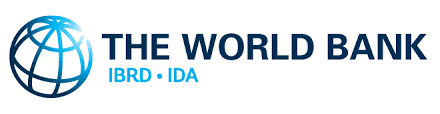 This document is subject to copyright.This document may be used and reproduced for non-commercial purposes only. Any commercial use, including without limitation reselling, charging to access, redistribute, or for derivative works such as unofficial translations based on this document is not allowed.RevisionsJune 2021This version includes provisions to ensure that a firm disqualified by the Bank for non-compliance with SEA/SH obligations is not awarded a contract. The version also includes contractual provisions on social aspects. Qualification requirements have been enhanced. Editorial enhancements have also been made.April 2015This revision dated April 2015 expands paragraph (j) of Section IV Letter of Bid on eligibility of bidders.

March 2013 This revision dated March 2013 incorporates a number of changes reflecting the experience of the Bank in using previous versions of this document (last updated version was dated May 2010), corrects inconsistencies within document clauses, and incorporates the changes as per the Guidelines for Procurement of Goods, Works and Non-Consulting Services, issued in January, 2011. May 2010The revision dated May 2010 is, inter alia, to modify the Eligibility and Fraud and Corruption clauses to align their text with that of the May 2010 corrigendum to the Procurement Guidelines, reflecting the changes related to Fraud and Corruption as per the Agreement for Mutual Enforcement of Debarment Decisions between the Multilateral Development Banks, to which the World Bank Group is a signatory. This Standard Bidding Document is applicable to Procurement of Goods funded under IBRD- or IDA- financed projects whose Legal Agreement makes reference to (a) the Guidelines for Procurement under IBRD Loans and IDA Credits, dated May 2004, revised October 2006, or (b) the Guidelines for Procurement under IBRD Loans and IDA Credits, dated May 2004, revised October 2006 and May 2010.May 2007 This revision dated May 2007 is to modify Sub-Clauses 3.1, 4.4, and 21.7 of Section I Instructions to Bidders; and Clauses 3 and 11 of Section VII General Conditions of Contract, to align their text with that of the corrigenda of the Procurement Guidelines, issued in October, 2006, to reflect the changes related to Fraud and Corruption as per the World Bank’s Sanctions Reform package approved by the Board of Directors in August, 2006September 2006(i) 	Export Restriction Clause added to General Conditions of Contract (GCC 37)May 2005ITB 14.2 revised to remove information related to evaluation.ITB  26.1 “power of attorney” includedITB 27.2 revised to state that withdrawal of bid without proper documentation not be accepted.ITB 36.3 (a) choice regarding evaluation by items or as lots, and corresponding clarification in BDS how a responsive bid with a missing item will be compared when evaluation is done for lots.SCC referring to GCC 13.1 on Shipping documents: May 2004 The features of May 2004 Procurement Guidelines have been incorporated.ForewordThis Standard Bidding Document for Procurement of Goods has been prepared by the World Bank. It is based on the harmonized Master Bidding Document for Procurement of Goods, prepared by the participating Multilateral Development Banks and International Financing Institutions.  The Standard Bidding Document for Procurement of Goods reflects the structure and the provisions of the Master Procurement Document for the Procurement of Goods, except where specific considerations within the World Bank have required a change. PrefaceThis Standard Bidding Document for Procurement of Goods has been prepared for use in contracts financed by the International Bank for Reconstruction and Development (IBRD) and the International Development Association (IDA), to be used for the procurement of goods through International Competitive Bidding (ICB) in the projects that are financed in whole or in part by the World Bank. They are consistent with the January 2011 Guidelines for Procurement of Goods, Works and Non-Consulting services under IBRD Loans and IDA Credits & Grants by World Bank Borrowers.The Standard Bidding Document includes provisions to ensure that a firm disqualified by the Bank for non-compliance with SEA/SH obligations is not awarded a contract. It also includes contractual provisions on social aspects.These Bidding Documents for Procurement of Goods, assumes that no prequalification has taken place before bidding. To obtain further information on procurement under World Bank funded projects or for question regarding the use of this SBD, contact:Chief Procurement OfficerThe World Bank  20433 U.S.A.http://www.worldbank.orgSummary DescriptionSummary PART 1 – BIDDING PROCEDURES	Instructions to Bidders (ITB)This Section provides information to help Bidders prepare their bids.  Information is also provided on the submission, opening, and evaluation of bids and on the award of Contracts.  Section I contains provisions that are to be used without modification.Section II.	Bid Data Sheet (BDS)This Section includes provisions that are specific to each procurement and that supplement Section I, Instructions to Bidders.  Section III.	Evaluation and Qualification CriteriaThis Section specifies the criteria to determine the lowest evaluated bid and the qualifications of the Bidder to perform the contract.Section IV.	 Bidding FormsThis Section includes the forms for the Bid Submission, Price Schedules, Bid Security, and the Manufacturer’s Authorization to be submitted completed by the Bidder and submitted as part of his Bid.Section V.	Eligible Countries		This Section contains information regarding eligible countries.Section VI.	Bank Policy – Corrupt and Fraudulent PracticesThis Section provides the Bidders with the reference to the Bank’s policy in regard to corrupt and fraudulent practices applicable to this process.PART 2 – SUPPLY REQUIREMENTSSection VII.	Schedule of RequirementsThis Section includes the List of Goods and Related Services, the Delivery and Completion Schedules, the Technical Specifications and the Drawings that describe the Goods and Related Services to be procured.PART 3 – CONDITIONS OF CONTRACT AND CONTRACT FORMSSection VIII.	General Conditions of Contract (GCC)This Section includes the general clauses to be applied in all contracts.  The text of the clauses in this Section shall not be modified.  Section IX.	Special Conditions of Contract (SCC)This Section contains the Special Conditions of Contract (SCC). The contents of this Section modify or supplement the General Conditions and shall be prepared by the Purchaser..Section X.	Contract FormsThis Section contains the Letter of Acceptance, Contract Agreement and other relevant forms.Attachment:	 Invitation for Bids An “Invitation for Bids” form is provided at the end of the Bidding Documents for information. PROCUREMENT DOCUMENTS Bidding Document forProcurement of GoodsProcurement of: [insert identification of the Goods] ______________________________________________________________ICB No:_____________[insert reference number as per procurement plan]Project:______________Purchaser:_____________Country:_____________Issued on: ____________[insert date when document was issued to bidders]Table of ContentsPART 1 – Bidding Procedures	1Section I.  Instructions to Bidders	3Section II.  Bid Data Sheet (BDS)	29Section III.  Evaluation and Qualification Criteria	39Section IV.  Bidding Forms	45Section V.  Eligible Countries	63Section VI. Bank Policy - Corrupt and Fraudulent Practices	65PART 2 – Supply Requirements	69Section VII.  Schedule of Requirements	71PART 3 - Contract	81Section VIII.  General Conditions of Contract	83Section IX.  Special Conditions of Contract	109Section X.  Contract Forms	121PART 1 – Bidding ProceduresTable of ClausesA.	General	51.	Scope of Bid	52.	Source of Funds	53.	Corrupt and Fraudulent Practices	54.	Eligible Bidders	65.	Eligible Goods and Related Services	8B. Contents of Bidding Document	96.	Sections of Bidding Document	97.	Clarification of Bidding Documents, Site Visit, Pre-Bid Meeting	108.	Amendment of Bidding Document	10C. Preparation of Bids	109.	Cost of Bidding	1010.	Language of Bid	1011.	Documents Comprising the Bid	1112.	Letter of Bid and Price Schedules	1113.	Alternative Bids	1114.	Bid Prices and Discounts	1215.	Currencies of Bid and Payment	1416.	Documents Establishing the Eligibility and Conformity of the Goods and Related Services	1417.	Documents Establishing the Eligibility and Qualifications of  the Bidder	1518.	Period of Validity of Bids	1519.	Bid Security	1620.	Format and Signing of Bid	18D. Submission and Opening of Bids	1821.	Sealing and Marking of Bids	1822.	Deadline for Submission of Bids	1923.	Late Bids	1924.	Withdrawal, Substitution, and Modification of Bids	1925.	Bid Opening	20E. Evaluation and Comparison of Bids	2126.	Confidentiality	2127.	Clarification of Bids	2128.	Deviations, Reservations, and Omissions	2229.	Determination of Responsiveness	2230.	Nonconformities, Errors and Omissions	2231.	Correction of Arithmetical Errors	2332.	Conversion to Single Currency	2333.	Margin of  Preference	2334.	Evaluation of Bids	2435.	Comparison of Bids	2536.	Qualification of the Bidder	2537.	Purchaser’s Right to Accept Any Bid, and to Reject Any or All Bids	26F. Award of Contract	2638.	Award Criteria	2639.	Purchaser’s Right to Vary Quantities at Time of Award	2640.	Notification of Award	2641.	Signing of Contract	2742.	Performance Security	27Section III.  Evaluation and Qualification CriteriaThis Section contains all the criteria that the Purchaser shall use to evaluate a bid and qualify the Bidders. in accordance with ITB 34 and ITB 36, no other factors, methods or criteria shall be used. [The Purchaser shall select the criteria deemed appropriate for the procurement process, insert the appropriate wording using the samples below or other acceptable wording, and delete the text in italics]Contents1. Margin of Preference (ITB 33)	402. Evaluation (ITB 34)	413. Qualification (ITB 36)	431. Margin of Preference (ITB 33)If the Bidding Data Sheet so specifies, the Purchaser will grant a margin of preference to goods manufactured in the Purchaser’s country for the purpose of bid comparison, in accordance with the procedures outlined in subsequent paragraphs.Bids will be classified in one of three groups, as follows:(a)	Group A: Bids offering goods manufactured in the Purchaser’s Country, for which (i) labor, raw materials, and components from within the Purchaser’s Country account for more than thirty (30) percent of the EXW price; and (ii) the production facility in which they will be manufactured or assembled has been engaged in manufacturing or assembling such goods at least since the date of bid submission.(b)	Group B: All other bids offering Goods manufactured in the Purchaser’s Country.(c)	Group C: Bids offering Goods manufactured outside the Purchaser’s Country that have been already imported or that will be imported.To facilitate this classification by the Purchaser, the Bidder shall complete whichever version of the Price Schedule furnished in the Bidding Documents is appropriate provided, however, that the completion of an incorrect version of the Price Schedule by the Bidder shall not result in rejection of its bid, but merely in the Purchaser’s reclassification of the bid into its appropriate bid group.The Purchaser will first review the bids to confirm the appropriateness of, and to modify as necessary, the bid group classification to which bidders assigned their bids in preparing their Bid Forms and Price Schedules.All evaluated bids in each group will then be compared to determine the lowest evaluated bid of each group.  Such lowest evaluated bids shall be compared with each other and if as a result of this comparison a bid from Group A or Group B is the lowest, it shall be selected for the award.If as a result of the preceding comparison, the lowest evaluated bid is a bid from Group C, all bids from Group C shall be further compared with the lowest evaluated bid from Group A after adding to the evaluated price of goods offered in each bid from Group C, for the purpose of this further comparison only, an amount equal to 15% (fifteen percent) of the respective CIP bid price for goods to be imported and already imported goods. Both prices shall include unconditional discounts and be corrected for arithmetical errors. If the bid from Group A is the lowest, it shall be selected for award. If not, the lowest evaluated bid from Group C shall be selected as paragraph above.”2. Evaluation (ITB 34)2.1. Evaluation Criteria (ITB 34.6)The Purchaser’s evaluation of a bid may take into account, in addition to the Bid Price quoted in accordance with ITB Clause 14.8, one or more of the following factors as specified in ITB 34.2(f) and in BDS referring to ITB 34.6, using the following criteria and methodologies. (a)	Delivery schedule. (as per Incoterms specified in the BDS)The Goods specified in the List of Goods are required to be delivered within the acceptable time range (after the earliest and before the final date, both dates inclusive) specified in Section VII, Schedule of Requirements.  No credit will be given to deliveries before the earliest date, and bids offering delivery after the final date shall be treated as nonresponsive.  Within this acceptable period, an adjustment, as specified in BDS 34.6, will be added, for evaluation purposes only, to the bid price of bids offering deliveries later than the “Earliest Delivery Date” specified in Section VII, Schedule of Requirements.(b)	Deviation in payment schedule. [insert one of the following ](i)	Bidders shall state their bid price for the payment schedule outlined in the SCC. Bids shall be evaluated on the basis of this base price.  Bidders are, however, permitted to state an alternative payment schedule and indicate the reduction in bid price they wish to offer for such alternative payment schedule. The Purchaser may consider the alternative payment schedule and the reduced bid price offered by the Bidder selected on the basis of the base price for the payment schedule outlined in the SCC. or(ii)	The SCC stipulates the payment schedule specified by the Purchaser. If a bid deviates from the schedule and if such deviation is considered acceptable to the Purchaser, the bid will be evaluated by calculating interest earned for any earlier payments involved in the terms outlined in the bid as compared with those stipulated in the SCC, at the rate per annum specified in BDS 34.6.(c)	Cost of major replacement components, mandatory spare parts, and service. [insert one of the following](i)	The list of items and quantities of major assemblies, components, and selected spare parts, likely to be required during the initial period of operation specified in the BDS 16.4, is in the List of Goods. An adjustment equal to the total cost of these items, at the unit prices quoted in each bid, shall be added to the bid price, for evaluation purposes only.or(ii)	The Purchaser will draw up a list of high-usage and high-value items of components and spare parts, along with estimated quantities of usage in the initial period of operation specified in the BDS 16.4. The total cost of these items and quantities will be computed from spare parts unit prices submitted by the Bidder and added to the bid price, for evaluation purposes only.(d)	Availability in the Purchaser’s Country of spare parts and after sales services for equipment offered in the bid.An adjustment equal to the cost to the Purchaser of establishing the minimum service facilities and parts inventories, as outlined in BDS 34.6, if quoted separately, shall be added to the bid price, for evaluation purposes only.(e)	Projected operating and maintenance costs.Operating and maintenance costs. An adjustment to take into account the operating and maintenance costs of the Goods will be added to the bid price, for evaluation purposes only, if specified in BDS 34.6. The adjustment will be evaluated in accordance with the methodology specified in the BDS 34.6.(f)	Performance and productivity of the equipment. [insert one of the following](i)	 Performance and productivity of the equipment. An adjustment representing the capitalized cost of additional operating costs over the life of the plant will be added to the bid price, for evaluation purposes if specified in the BDS 34.6. The adjustment will be evaluated based on the drop in the guaranteed performance or efficiency offered in the bid below the norm of 100, using the methodology specified in BDS 34.6.or(ii)	An adjustment to take into account the productivity of the goods offered in the bid will be added to the bid price, for evaluation purposes only, if specified in BDS 34.6. The adjustment will be evaluated based on the cost per unit of the actual productivity of goods offered in the bid with respect to minimum required values, using the methodology specified in BDS 34.6. (g)	Specific additional criteria Other specific additional criteria to be considered in the evaluation, and the evaluation method shall be detailed in BDS 34.6]2.2. Multiple Contracts (ITB 34.4)The Purchaser shall award multiple contracts to the Bidder that offers the lowest evaluated combination of bids (one contract per bid) and meets the post-qualification criteria (this Section III, Sub-Section ITB 36.1 Post-Qualification Requirements)The Purchaser shall:(a)	evaluate only lots or contracts that include at least the percentages of items per lot and quantity per item as specified in ITB 14.8 (b)	take into account:the lowest-evaluated bid for each lot and(ii)	the price reduction per lot and the methodology for its  application as offered by the Bidder in its bid”2.3. Alternative Bids (ITB 13.1)An alternative if permitted under ITB 13.1, will be evaluated as follows: [insert one of the following]“A bidder may submit an alternative bid only with a bid for the base case. The Purchaser shall only consider the alternative bids offered by the Bidder whose bid for the base case was determined to be the lowest-evaluated bid.” or “A bidder may submit an alternative bid with or without a bid for the base case. The Purchaser shall consider bids offered for alternatives as specified in the Technical Specifications of Section VII, Schedule of Requirements.  All bids received, for the base case, as well as alternative bids meeting the specified requirements, shall be evaluated on their own merits in accordance with the same procedures, as specified in the ITB 34.”3. Qualification (ITB 36)3.1 Postqualification Requirements (ITB 36.1)After determining the lowest-evaluated bid in accordance with ITB 35.1, the Purchaser shall carry out the postqualification of the Bidder in accordance with ITB 36, using only the requirements specified.  Requirements not included in the text below shall not be used in the evaluation of the Bidder’s qualifications.  (a)	Financial Capability: The Bidder shall submit audited financial statements or, if not required by the law of the Bidder’s country, other financial statements acceptable to the Purchaser, for the last ______ years [e.g. three years] prior to bid submission deadline, demonstrating the current soundness of the Bidder’s financial position. For a joint venture, this requirement shall be met by each member;(b)	Specific Experience: The Bidder shall demonstrate that it has successfully completed at least ____ [insert number of contracts] contracts within the last ___years [e.g. three years] prior to bid submission deadline, each with a value of at least_____ that have been successfully and substantially completed and that are similar in nature and complexity to the Goods and Related Services under the Contract. For a joint venture, this requirement may be met by all members combined.(c)	 Documentary Evidence: The Bidder shall furnish documentary evidence to demonstrate that the goods it offers meet the following usage requirement: [list the requirement(s), as applicable](d)	Manufacturing experience and Technical Capacity: For the items under the Contract that the bidder is a manufacturer, the Bidder shall furnish documentary evidence to demonstrate that: (i)	it has manufactured goods of similar nature and complexity for at least ___years [e.g. three years], prior to the bid submission deadline; and(ii)	its annual production capacity of goods of similar nature and complexity for each of the last ___years [e.g. three years] prior to the bid submission deadline, is at least____times the quantities specified under the contract.(e)	Manufacturer’s authorization: A Bidder who does not manufacture an item/s where a manufacturer authorization is required in accordance with BDS ITB 17.2 (a), the Bidder shall  provide evidence of being duly authorized by a manufacturer (Manufacturer’s Authorization Form, Section IV, Bidding Forms), meeting the criteria in (d) (i) and (ii) above, to supply the Goods; (f)	A bidder who does who does not manufacture an item/s where a manufacturer authorization is not required in accordance with BDS ITB 17.2 (a), the bidder shall submit documentation on, its status as a supplier, to the satisfaction of the Purchaser (e.g. authorized dealer/ distributor of the items).At the time of Contract Award, the Bidder (including each subcontractor proposed by the Bidder) shall not be subject to disqualification by the Bank for non-compliance with SEA/ SH obligations.Table of FormsLetter of Bid	46Bidder Information Form	49Bidder’s JV Members Information Form	50Sexual Exploitation and Abuse (SEA) and/or Sexual Harassment Performance Declaration	51Price Schedule: Goods Manufactured Outside the Purchaser’s Country, to be Imported	53Price Schedule: Goods Manufactured Outside the Purchaser’s Country, already imported*	54Price Schedule: Goods Manufactured in the Purchaser’s Country	55Price and Completion Schedule - Related Services	56Form of Bid Security	57Form of Bid Security (Bid Bond)	59Form of Bid-Securing Declaration	60Manufacturer’s Authorization	61Letter of BidDate: [insert date (as day, month and year) of Bid Submission]ICB No.: [insert number of bidding process]Invitation for Bid No.: [insert identification]Alternative No.: [insert identification No if this is a Bid for an alternative]To:  [insert complete name of Purchaser]We have examined and have no reservations to the Bidding Documents, including Addenda issued in accordance with Instructions to Bidders (ITB 8)	;We meet the eligibility requirements and have no conflict of interest in accordance with ITB 4;We have not been suspended nor declared ineligible by the Purchaser  based on execution of a Bid Securing Declaration in the Purchaser’s country in accordance with ITB 4.6Sexual Exploitation and Abuse (SEA) and/or Sexual Harassment (SH): [select the appropriate option from (i) to (iii) below and delete the others. In case of JV members and/or subcontractors, indicate the status of disqualification by the Bank of each JV member and/or subcontractor].We, including any of our subcontractors:[have not been subject to disqualification by the Bank for non-compliance with SEA/ SH obligations.] [are subject to disqualification by the Bank for non-compliance with SEA/ SH obligations.] [had been subject to disqualification by the Bank for non-compliance with SEA/ SH obligations, and were removed from the disqualification list. An arbitral award on the disqualification case has been made in our favor.]We offer to supply in conformity with the Bidding Documents and in accordance with the Delivery Schedules specified in the Schedule of Requirements the following Goods: [insert a brief description of the Goods and Related Services];The total price of our Bid, excluding any discounts offered in item (f) below is: In case of only one lot, total price of the Bid [insert the total price of the bid in words and figures, indicating the various amounts and the respective currencies];In case of multiple lots, total price of each lot [insert the total price of each lot in words and figures, indicating the various amounts and the respective currencies];In case of multiple lots, total price of all lots (sum of all lots) [insert the total price of all lots in words and figures, indicating the various amounts and the respective currencies];The discounts offered and the methodology for their application are: (i) The discounts offered are: [Specify in detail each discount offered.](ii) The exact method of calculations to determine the net price after application of discounts is shown below: [Specify in detail the method that shall be used to apply the discounts];Our bid shall be valid until [insert day, month and year in accordance with ITB 18.1], and it shall remain binding upon us and may be accepted at any time before the expiration of that period;If our bid is accepted, we commit to obtain a performance security in accordance with the Bidding Documents;We are not participating, as a Bidder or as a subcontractor, in more than one bid in this bidding process in accordance with ITB 4.2(e), other than alternative bids submitted in accordance with ITB 13;We, along with any of our subcontractors, suppliers, consultants, manufacturers, or service providers for any part of the contract, are not subject to, and not controlled by any entity or individual that is subject to, a temporary suspension or a debarment imposed by a member of the World Bank Group or a debarment imposed by the World Bank Group in accordance with the Agreement for Mutual Enforcement of Debarment Decisions between the World Bank and other development banks. Further, we are not ineligible under the Purchaser’s country laws or official regulations or pursuant to a decision of the United Nations Security Council;We are not a government owned entity/ We are a government owned entity but meet the requirements of ITB 4.5;We have paid, or will pay the following commissions, gratuities, or fees with respect to the bidding process or execution of the Contract: [insert complete name of each Recipient, its full address, the reason for which each commission or gratuity  was paid and the amount and currency of each such commission or gratuity]	(If none has been paid or is to be paid, indicate “none.”)We understand that this bid, together with your written acceptance thereof included in your notification of award, shall constitute a binding contract between us, until a formal contract is prepared and executed; andWe understand that you are not bound to accept the lowest evaluated bid or any other bid that you may receive.We hereby certify that we have taken steps to ensure that no person acting for us or on our behalf will engage in any type of fraud and corruptionName of the Bidder*	[insert complete name of the Bidder]Name of the person duly authorized to sign the Bid on behalf of the Bidder** [insert complete name of person duly authorized to sign the Bid]Title of the person signing the Bid [insert complete title of the person signing the Bid]Signature of the person named above	 [insert signature of person whose name and capacity are shown above]Date signed _[insert date of signing] day of [insert month], [insert year]*: In the case of the Bid submitted by joint venture specify the name of the Joint Venture as Bidder**: Person signing the Bid shall have the power of attorney given by the Bidder to be attached with the Bid Schedules.Bidder Information Form[The Bidder shall fill in this Form in accordance with the instructions indicated below. No alterations to its format shall be permitted and no substitutions shall be accepted.]Date: [insert date (as day, month and year) of Bid Submission] ICB No.: [insert number of bidding process]Alternative No.: [insert identification No if this is a Bid for an alternative]Page ________ of_ ______ pagesBidder’s JV Members Information Form[The Bidder shall fill in this Form in accordance with the instructions indicated below. The following table shall be filled in for the Bidder and for each member of a Joint Venture]].Date: [insert date (as day, month and year) of Bid Submission] ICB No.: [insert number of bidding process]Alternative No.: [insert identification No if this is a Bid for an alternative]Page ________ of_ ______ pagesSexual Exploitation and Abuse (SEA) and/or Sexual Harassment Performance Declaration [The following table shall be filled in by the Bidder, each member of a Joint Venture and each subcontractor proposed by the Bidder]Bidder’s Name: [insert full name]
Date: [insert day, month, year]
Joint Venture Member’s or Subcontractor’s Name: [insert full name]
ICB No. and title: [insert ICB number and title]
Page [insert page number] of [insert total number] pagesPrice Schedule Forms[The Bidder shall fill in these Price Schedule Forms in accordance with the instructions indicated.  The list of line items in column 1 of the Price Schedules shall coincide with the List of Goods and Related Services specified by the Purchaser in the Schedule of Requirements.]* [For previously imported Goods, the quoted price shall be distinguishable from the original import value of these Goods declared to customs and shall include any rebate or mark-up of the local agent or representative and all local costs except import duties and taxes, which have been and/or have to be paid by the Purchaser. For clarity the bidders are asked to quote the price including import duties, and additionally to provide the import duties and the price net of import duties which is the difference of those values.]Price Schedule: Goods Manufactured in the Purchaser’s CountryForm of Bid Security(Bank Guarantee)[The bank shall fill in this Bank Guarantee Form in accordance with the instructions indicated.][Guarantor letterhead or SWIFT identifier code]Beneficiary:  [Purchaser to insert its name and address] IFB No.:  [Purchaser to insert reference number for the Invitation for Bids]Alternative No.: [Insert identification No if this is a Bid for an alternative]Date:  [Insert date of issue]  GUARANTEE No.:  [Insert guarantee reference number]Guarantor:  [Insert name and address of place of issue, unless indicated in the letterhead]We have been informed that ______ [insert name of the Bidder, which in the case of a joint venture shall be the name of the joint venture (whether legally constituted or prospective) or the names of all members thereof] (hereinafter called "the Applicant") has submitted or will submit to the Beneficiary its bid (hereinafter called "the Bid") for the execution of ________________ under Invitation for Bids No. ___________  (“the IFB”). Furthermore, we understand that, according to the Beneficiary’s conditions, bids must be supported by a bid guarantee.At the request of the Applicant, we, as Guarantor, hereby irrevocably undertake to pay the Beneficiary any sum or sums not exceeding in total an amount of ___________   (____________) upon receipt by us of the Beneficiary’s complying demand, supported by the Beneficiary’s statement, whether in the demand itself or a separate signed document accompanying or identifying the demand, stating that either the Applicant:(a) 	has withdrawn its Bid prior to the Bid validity expiry date set forth in the Applicant’s Letter of Bid, or any extended date provided by the Applicant; or(b) 	having been notified of the acceptance of its Bid by the Beneficiary prior to the expiry date of the Bid validity or any extension thereof provided by the Applicant has failed to:  (i) sign the contract agreement, or (ii) furnish the performance security, in accordance with the Instructions to Bidders (“ITB”) of the Beneficiary’s bidding document.This guarantee will expire: (a) if the Applicant is the successful bidder, upon our receipt of copies of the contract agreement signed by the Applicant and the performance security issued to the Beneficiary in relation to such contract agreement; or (b) if the Applicant is not the successful bidder, upon the earlier of (i) our receipt of a copy of the Beneficiary’s notification to the Applicant of the results of the bidding process; or (ii) twenty-eight days after the expiry date of the Bid validity. Consequently, any demand for payment under this guarantee must be received by us at the office indicated above on or before that date.This guarantee is subject to the Uniform Rules for Demand Guarantees (URDG) 2010 Revision, ICC Publication No. 758._____________________________[Signature(s)]Note:  All italicized text is for use in preparing this form and shall be deleted from the final product.Form of Bid Security (Bid Bond)[The Surety shall fill in this Bid Bond Form in accordance with the instructions indicated.]BOND NO. ______________________BY THIS BOND [name of Bidder] as Principal (hereinafter called “the Principal”), and [name, legal title, and address of surety], authorized to transact business in [name of country of Purchaser], as Surety (hereinafter called “the Surety”), are held and firmly bound unto [name of Purchaser] as Obligee (hereinafter called “the Purchaser”) in the sum of [amount of Bond] [amount in words], for the payment of which sum, well and truly to be made, we, the said Principal and Surety, bind ourselves, our successors and assigns, jointly and severally, firmly by these presents.WHEREAS the Principal has submitted or will submit a written Bid to the Purchaser dated the ___ day of ______, 20__, for the supply of [name of Contract] (hereinafter called the “Bid”).NOW, THEREFORE, THE CONDITION OF THIS OBLIGATION is such that if the Principal:withdraws its Bid prior to the Bid validity expiry date set forth in the Principal’s Letter of Bid, or any extended date provided by the Principal; orhaving been notified of the acceptance of its Bid by the Purchaser prior to the expiry date of the Bid validity or any extension thereto provided by the Principal has failed to: (i) execute the Contract agreement; or (ii) furnish the Performance Security, in accordance with the Instructions to Bidders (“ITB”) of the Purchaser’s bidding document. then the Surety undertakes to immediately pay to the Purchaser up to the above amount upon receipt of the Purchaser’s first written demand, without the Purchaser having to substantiate its demand, provided that in its demand the Purchaser shall state that the demand arises from the occurrence of any of the above events, specifying which event(s) has occurred. The Surety hereby agrees that its obligation will remain in full force and effect up to and including the date 28 days after the date of expiry of the Bid validity set forth in the Principal’s Letter of Bid or any extension thereto provided by the Principal. IN TESTIMONY WHEREOF, the Principal and the Surety have caused these presents to be executed in their respective names this ____ day of ____________ 20__.Principal: _______________________	Surety: _____________________________
	Corporate Seal (where appropriate)_______________________________	____________________________________
(Signature)	(Signature)
(Printed name and title)	(Printed name and title)Form of Bid-Securing Declaration [The Bidder shall fill in this Form in accordance with the instructions indicated.]Date: [date (as day, month and year)]Bid No.: [number of bidding process]Alternative No.: [insert identification No if this is a Bid for an alternative]To: [complete name of Purchaser]We, the undersigned, declare that: We understand that, according to your conditions, bids must be supported by a Bid-Securing Declaration.We accept that we will automatically be suspended from being eligible for bidding in any contract with the Purchaser for the period of time specified in Section II – Bid Data Sheet, if we are in breach of our obligation(s) under the bid conditions, because we:(a) 	have withdrawn our Bid prior to the expiry date of the Bid validity specified in the Letter of Bid or any extended date provided by us; or(b) 	having been notified of the acceptance of our Bid by the Purchaser prior to the expiry date of the Bid validity in the Letter of Bid or any extended date provided by us, (i) fail or refuse to sign the Contract; or (ii) fail or refuse to furnish the Performance Security, if required, in accordance with the ITB.We understand this Bid Securing Declaration shall expire if we are not the successful Bidder, upon the earlier of (i) our receipt of your notification to us of the name of the successful Bidder; or (ii) twenty-eight days after the expiry date of the Bid validity.Name of the Bidder*	Name of the person duly authorized to sign the Bid on behalf of the Bidder**	_______Title of the person signing the Bid	______________________Signature of the person named above	______________________Date signed ________________________________ day of ___________________, _____*: In the case of the Bid submitted by joint venture specify the name of the Joint Venture as Bidder**: Person signing the Bid shall have the power of attorney given by the Bidder attached to the Bid [Note: In case of a Joint Venture, the Bid-Securing Declaration must be in the name of all members to the Joint Venture that submits the bid.]Manufacturer’s Authorization [The Bidder shall require the Manufacturer to fill in this Form in accordance with the instructions indicated. This letter of authorization should be on the letterhead of the Manufacturer and should be signed by a person with the proper authority to sign documents that are binding on the Manufacturer.  The Bidder shall include it in its bid, if so indicated in the BDS.]Date: [insert date (as day, month and year) of Bid Submission]ICB No.: [insert number of bidding process]Alternative No.: [insert identification No if this is a Bid for an alternative]To:  [insert complete name of Purchaser] WHEREASWe [insert complete name of Manufacturer], who are official manufacturers of [insert type of goods manufactured], having factories at [insert full address of Manufacturer’s factories], do hereby authorize [insert complete name of Bidder] to submit a bid the purpose of which is to provide the following Goods, manufactured by us [insert name and or brief description of the Goods], and to subsequently negotiate and sign the Contract.We hereby extend our full guarantee and warranty in accordance with Clause 28 of the General Conditions of Contract, with respect to the Goods offered by the above firm.We confirm that we do not engage or employ forced labor or persons subject to trafficking or child labor, in accordance with Clause 14 of the General Conditions of Contract. Signed: [insert signature(s) of authorized representative(s) of the Manufacturer] Name: [insert complete name(s) of authorized representative(s) of the Manufacturer]	Title: [insert title] Dated on ____________ day of __________________, _______ [insert date of signing]Section V.  Eligible CountriesEligibility for the Provision of Goods, Works and Non Consulting Services in 
Bank-Financed ProcurementIn reference to ITB 4.7 and 5.1, for the information of the Bidders, at the present time firms, goods and services from the following countries are excluded from this bidding process:Under ITB 4.7(a) and 5.1:	 [insert a list of the countries following approval by the Bank to apply the restriction or state “none”].Under ITB 4.7(b) and 5.1:	  [insert a list of the countries following approval by the Bank to apply the restriction or state “none”]Section VI. Bank Policy - Corrupt and Fraudulent PracticesGuidelines for Procurement of Goods, Works, and Non-Consulting Services under IBRD Loans and IDA Credits & Grants by World Bank Borrowers, dated January 2011.“Fraud and Corruption:1.16	It is the Bank’s policy to require that Borrowers (including beneficiaries of Bank loans), bidders, suppliers, contractors and their agents (whether declared or not), sub-contractors, sub-consultants, service providers or suppliers, and any personnel thereof, observe the highest standard of ethics during the procurement and execution of Bank-financed contracts. In pursuance of this policy, the Bank: (a)	defines, for the purposes of this provision, the terms set forth below as follows: (i)	“corrupt practice” is the offering, giving, receiving, or soliciting, directly or indirectly, of anything of value to influence improperly the actions of another party;;(ii) 	“fraudulent practice” is any act or omission, including a misrepresentation, that knowingly or recklessly misleads, or attempts to mislead, a party to obtain a financial or other benefit or to avoid an obligation;(iii)	“collusive practice” is an arrangement between two or more parties designed to achieve an improper purpose, including to influence improperly the actions of another party;(iv)	“coercive practice” is impairing or harming, or threatening to impair or harm, directly or indirectly, any party or the property of the party to influence improperly the actions of a party;(v)	"obstructive practice" is:(aa)	deliberately destroying, falsifying, altering, or concealing of evidence material to the investigation or making false statements to investigators in order to materially impede a Bank investigation into allegations of a corrupt, fraudulent, coercive or collusive practice; and/or threatening, harassing or intimidating any party to prevent it from disclosing its knowledge of matters relevant to the investigation or from pursuing the investigation, or(bb)	acts intended to materially impede the exercise of the Bank’s inspection and audit rights provided for under paragraph 1.16(e) below.(b)	will reject a proposal for award if it determines that the bidder recommended for award, or any of its personnel, or its agents, or its sub-consultants, sub-contractors, service providers, suppliers and/or their employees, has, directly or indirectly, engaged in corrupt, fraudulent, collusive, coercive, or obstructive practices in competing for the contract in question;(c)	will declare misprocurement and cancel the portion of the loan allocated to a contract if it determines at any time that representatives of the Borrower or of a recipient of any part of the proceeds of the loan engaged in corrupt, fraudulent, collusive, coercive, or obstructive practices during the procurement or the implementation of the contract in question, without the Borrower having taken timely and appropriate action satisfactory to the Bank to address such practices when they occur, including by failing to inform the Bank in a timely manner at the time they knew of the practices;(d)	will sanction a firm or individual, at any time, in accordance with the prevailing Bank’s sanctions procedures, including by publicly declaring such firm or individual ineligible, either indefinitely or for a stated period of time: (i) to be awarded a Bank-financed contract; and (ii) to be a nominated;(e)	will require that a clause be included in bidding documents and in contracts financed by a Bank loan, requiring bidders, suppliers and contractors, and their sub-contractors, agents, personnel, consultants, service providers, or suppliers, to permit the Bank to inspect all accounts, records, and other documents relating to the submission of bids and contract performance, and to have them audited by auditors appointed by the Bank.”PART 2 – Supply RequirementsContents1.  List of Goods and Delivery Schedule	732.	List of  Related Services and Completion Schedule 	743.	Technical Specifications	754.	Drawings	785. 	Inspections and Tests	79Notes for Preparing the Schedule of RequirementsThe Schedule of Requirements shall be included in the bidding documents by the Purchaser, and shall cover, at a minimum, a description of the goods and services to be supplied and the delivery schedule.The objective of the Schedule of Requirements is to provide sufficient information to enable bidders to prepare their bids efficiently and accurately, in particular, the Price Schedule, for which a form is provided in Section IV.  In addition, the Schedule of Requirements, together with the Price Schedule, should serve as a basis in the event of quantity variation at the time of award of contract pursuant to ITB 39.The date or period for delivery should be carefully specified, taking into account (a) the implications of delivery terms stipulated in the Instructions to Bidders pursuant to the Incoterms rules (i.e., EXW, or CIP, FOB, FCA terms—that “delivery” takes place when goods are delivered to the carriers), and (b) the date prescribed herein from which the Bidder’s delivery obligations start (i.e., notice of award, contract signature, opening or confirmation of the letter of credit).3.	Technical SpecificationsThe purpose of the Technical Specifications (TS), is to define the technical characteristics of the Goods and Related Services required by the Purchaser. The Purchaser shall prepare the detailed TS take into account that:   The TS constitute the benchmarks against which the Purchaser will verify the technical responsiveness of bids and subsequently evaluate the bids.  Therefore, well-defined TS will facilitate preparation of responsive bids by bidders, as well as examination, evaluation, and comparison of the bids by the Purchaser. The TS shall require that all goods and materials to be incorporated in the goods be new, unused, and of the most recent or current models, and that they incorporate all recent improvements in design and materials, unless provided for otherwise in the contract.The TS shall make use of best practices. Samples of specifications from successful similar procurements in the same country or sector may provide a sound basis for drafting the TS.The Bank encourages the use of metric units.Standardizing technical specifications may be advantageous, depending on the complexity of the goods and the repetitiveness of the type of procurement.  Technical Specifications should be broad enough to avoid restrictions on workmanship, materials, and equipment commonly used in manufacturing similar kinds of goods. Standards for equipment, materials, and workmanship specified in the Bidding Documents shall not be restrictive.  Recognized international standards should be specified as much as possible. Reference to brand names, catalogue numbers, or other details that limit any materials or items to a specific manufacturer should be avoided as far as possible.  Where unavoidable, such item description should always be followed by the words “or substantially equivalent.”  When other particular standards or codes of practice are referred to in the TS, whether from the Borrower’s or from other eligible countries, a statement should follow other authoritative standards that ensure at least a substantially equal quality, then the standards mentioned in the TS will also be acceptable.Any applicable environmental and social requirements shall be specified. The ES requirements should be prepared in manner that does not conflict with the relevant General Conditions (and the corresponding Special Conditions if any) and other parts of the specifications.  Reference to brand names and catalogue numbers should be avoided as far as possible; where unavoidable the words “or at least equivalent” shall always follow such references.Technical Specifications shall be fully descriptive of the requirements in respect of, but not limited to, the following:(a)	Standards of materials and workmanship required for the production and manufacturing of the Goods.(b)	Detailed tests required (type and number).(c)	Other additional work and/or Related Services required to achieve full delivery/completion.(d)	Detailed activities to be performed by the Supplier, and participation of the Purchaser thereon.(e)	List of detailed functional guarantees covered by the Warranty and the specification of the liquidated damages to be applied in the event that such guarantees are not met.The TS shall specify all essential technical and performance characteristics and requirements, including guaranteed or acceptable maximum or minimum values, as appropriate.  Whenever necessary, the Purchaser shall include an additional ad-hoc bidding form (to be an Attachment to the Bid Submission Sheet), where the Bidder shall provide detailed information on such technical performance characteristics in respect to the corresponding acceptable or guaranteed values.When the Purchaser requests that the Bidder provides in its bid a part or all of the Technical Specifications, technical schedules, or other technical information, the Purchaser shall specify in detail the nature and extent of the required information and the manner in which it has to be presented by the Bidder in its bid.[If a summary of the Technical Specifications (TS) has to be provided, the Purchaser shall insert information in the table below. The Bidder shall prepare a similar table to justify compliance with the requirements] “Summary of Technical Specifications. The Goods and Related Services shall comply with following Technical Specifications and Standards: Detailed Technical Specifications and Standards [whenever necessary]. [Insert detailed description of TS] __________________________________________________________________________________________________________________________________________________________________________________________________________”_]4. DrawingsThese Bidding Documents includes [insert “the following” or “no”] drawings. [If documents shall be included, insert the following List of Drawings]5. Inspections and TestsThe following inspections and tests shall be performed: [insert list of inspections and tests]PART 3 - ContractTable of Clauses1.	Definitions	852.	Contract Documents	863.	Fraud and Corruption	864.	Interpretation	865.	Language	876.	Joint Venture, Consortium or Association	887.	Eligibility	888.	Notices	889.	Governing Law	8810.	Settlement of Disputes	8911.	Inspections and Audit by the Bank	8912.	Scope of Supply	9013.	Delivery and Documents	9014.	Supplier’s Responsibilities	9015.	Contract Price	9116.	Terms of Payment	9117.	Taxes and Duties	9218.	Performance Security	9219.	Copyright	9220.	Confidential Information	9321.	Subcontracting	9322.	Specifications and Standards	9423.	Packing and Documents	9424.	Insurance	9525.	Transportation and Incidental Services	9526.	Inspections and Tests	9527.	Liquidated Damages	9728.	Warranty	9729.	Patent Indemnity	9830.	Limitation of Liability	9931.	Change in Laws and Regulations	9932.	Force Majeure	9933.	Change Orders and Contract Amendments	10034.	Extensions of Time	10135.	Termination	10136.	Assignment	10237.	Export Restriction	102Section VIII.  General Conditions of ContractAPPENDIX 1 Bank’s Policy- Corrupt and Fraudulent Practices(text in this Appendix shall not be modified)Guidelines for Procurement of Goods, Works, and Non-Consulting Services under IBRD Loans and IDA Credits & Grants by World Bank Borrowers, dated January 2011:“Fraud and Corruption:1.16	It is the Bank’s policy to require that Borrowers (including beneficiaries of Bank loans), bidders, suppliers, contractors and their agents (whether declared or not), sub-contractors, sub-consultants, service providers or suppliers, and any personnel thereof, observe the highest standard of ethics during the procurement and execution of Bank-financed contracts. In pursuance of this policy, the Bank: (a)	defines, for the purposes of this provision, the terms set forth below as follows: (i)	“corrupt practice” is the offering, giving, receiving, or soliciting, directly or indirectly, of anything of value to influence improperly the actions of another party;;(ii) 	“fraudulent practice” is any act or omission, including a misrepresentation, that knowingly or recklessly misleads, or attempts to mislead, a party to obtain a financial or other benefit or to avoid an obligation;(iii)	“collusive practice” is an arrangement between two or more parties designed to achieve an improper purpose, including to influence improperly the actions of another party;(iv)	“coercive practice” is impairing or harming, or threatening to impair or harm, directly or indirectly, any party or the property of the party to influence improperly the actions of a party;(v)	"obstructive practice" is:(aa)	deliberately destroying, falsifying, altering, or concealing of evidence material to the investigation or making false statements to investigators in order to materially impede a Bank investigation into allegations of a corrupt, fraudulent, coercive or collusive practice; and/or threatening, harassing or intimidating any party to prevent it from disclosing its knowledge of matters relevant to the investigation or from pursuing the investigation, or(bb)	acts intended to materially impede the exercise of the Bank’s inspection and audit rights provided for under paragraph 1.16(e) below.(b)	will reject a proposal for award if it determines that the bidder recommended for award, or any of its personnel, or its agents, or its sub-consultants, sub-contractors, service providers, suppliers and/or their employees, has, directly or indirectly, engaged in corrupt, fraudulent, collusive, coercive, or obstructive practices in competing for the contract in question;(c)	will declare misprocurement and cancel the portion of the loan allocated to a contract if it determines at any time that representatives of the Borrower or of a recipient of any part of the proceeds of the loan engaged in corrupt, fraudulent, collusive, coercive, or obstructive practices during the procurement or the implementation of the contract in question, without the Borrower having taken timely and appropriate action satisfactory to the Bank to address such practices when they occur, including by failing to inform the Bank in a timely manner at the time they knew of the practices;(d)	will sanction a firm or individual, at any time, in accordance with the prevailing Bank’s sanctions procedures, including by publicly declaring such firm or individual ineligible, either indefinitely or for a stated period of time: (i) to be awarded a Bank-financed contract; and (ii) to be a nominated;(e)	will require that a clause be included in bidding documents and in contracts financed by a Bank loan, requiring bidders, suppliers and contractors, and their sub-contractors, agents, personnel, consultants, service providers, or suppliers, to permit the Bank to inspect all accounts, records, and other documents relating to the submission of bids and contract performance, and to have them audited by auditors appointed by the Bank.”APPENDIX 2 Sexual Exploitation and Abuse (SEA) and/or Sexual Harassment (SH) Performance Declaration for Subcontractors[The following table shall be filled in by each subcontractor proposed by the Supplier, that was not named in the Contract]Subcontractor’s Name: [insert full name]Date: [insert day, month, year]
Contract reference [insert contract reference]
Page [insert page number] of [insert total number] pagesName of the Subcontractor	Name of the person duly authorized to sign on behalf of the Subcontractor	_______Title of the person signing on behalf of the Subcontractor	______________________Signature of the person named above	______________________Date signed ________________________________ day of ___________________, _____Countersignature of authorized representative of the Supplier:Signature: ________________________________________________________Date signed ________________________________ day of ___________________, _____Attachment: Price Adjustment FormulaIf in accordance with GCC 15.1, prices shall be adjustable, the following method shall be used to calculate the price adjustment:15.1 	Prices payable to the Supplier, as stated in the Contract, shall be subject to adjustment during performance of the Contract to reflect changes in the cost of labor and material components in accordance with the formula:P1 = P0 [a + bL1 + cM1] - P0	L0	 M0a+b+c = 1in which:P1	=	adjustment amount payable to the Supplier.P0	=	Contract Price (base price).a	=	fixed element representing profits and overheads included in the Contract Price and generally in the range of five (5) to fifteen (15) percent.b	=	estimated percentage of labor component in the Contract Price.c	=	estimated percentage of material component in the Contract Price.L0, L1	=	*labor indices applicable to the appropriate industry in the country of origin on the base date and date for adjustment, respectively.M0, M1	=	*material indices for the major raw material on the base date and date for adjustment, respectively, in the country of origin.The Bidder shall indicate the source of the indices and the base date indices in its bid.The coefficients a, b, and c as specified by the Purchaser are as follows:a = [insert value of coefficient] b=  [insert value of coefficient]c=  [insert value of coefficient]Base date = thirty (30) days prior to the deadline for submission of the bids.Date of adjustment = [insert number of weeks] weeks prior to date of shipment (representing the mid-point of the period of manufacture).The above price adjustment formula shall be invoked by either party subject to the following further conditions:(a)	No price adjustment shall be allowed beyond the original delivery dates.  As a rule, no price adjustment shall be allowed for periods of delay for which the Supplier is entirely responsible.  The Purchaser will, however, be entitled to any decrease in the prices of the Goods and Services subject to adjustment.(b)	If the currency in which the Contract Price P0 is expressed is different from the currency of origin of the labor and material indices, a correction factor will be applied to avoid incorrect adjustments of the Contract Price.  The correction factor shall correspond to the ratio of exchange rates between the two currencies on the base date and the date for adjustment as defined above.(c)	No price adjustment shall be payable on the portion of the Contract Price paid to the Supplier as advance payment.Table of FormsLetter of Acceptance	1221. Contract Agreement	1232. Performance Security	1253. Advance Payment Security	129Letter of Acceptance[letterhead paper of the Purchaser][date]To:  [name and address of the Supplier]Subject: Notification of Award Contract No.  . . . . . . . . . .   This is to notify you that your Bid dated . . . . [insert date] . . . .  for execution of the . . . . . . . . . .[insert name of the contract and identification number, as given in the SCC] . . . . . . . . . . for the Accepted Contract Amount of . . . . . . . . .[insert amount in numbers and words and name of currency], as corrected and modified in accordance with the Instructions to Bidders is hereby accepted by our Agency.You are requested to furnish the Performance Security within 28 days in accordance with the Conditions of Contract, using for that purpose the of the Performance Security Form included in Section X, Contract Forms, of the Bidding Document.Authorized Signature:  	Name and Title of Signatory:  	Name of Agency:  	Attachment:  Contract AgreementContract Agreement[The successful Bidder shall fill in this form in accordance with the instructions indicated]THIS  AGREEMENT made	the [ insert:  number ] day of  [ insert:  month ], [ insert:  year ].BETWEEN(1)	[ insert complete name of Purchaser ], a [ insert description of type of legal entity, for example, an agency of the Ministry of .... of the Government of { insert name of  Country of Purchaser }, or corporation incorporated under the laws of { insert name of  Country of Purchaser } ] and having its principal place of business at [ insert address of Purchaser ] (hereinafter called “the Purchaser”), of the one part, and (2)	[ insert name of Supplier ], a corporation incorporated under the laws of [ insert:  country of Supplier ] and having its principal place of business at [ insert:  address of Supplier ] (hereinafter called “the Supplier”), of the other part :WHEREAS the Purchaser invited bids for certain Goods and ancillary services, viz., [insert brief description of Goods and Services] and has accepted a Bid by the Supplier for the supply of those Goods and Services The Purchaser and the Supplier agree as follows: 1.	In this Agreement words and expressions shall have the same meanings as are respectively assigned to them in the Contract documents referred to.2.	The following documents shall be deemed to form and be read and construed as part of this Agreement.  This Agreement shall prevail over all other contract documents.the Letter of Acceptance  the Letter of Bidthe Addenda Nos._____ (if any) Special Conditions of ContractGeneral Conditions of Contractthe Specification (including Schedule of Requirements and Technical Specifications)the completed Schedules (including Price Schedules)  any other document listed in GCC as forming part of the Contract 3.	In consideration of the payments to be made by the Purchaser to the Supplier as specified in this Agreement,  the Supplier hereby covenants with the Purchaser to provide the Goods and Services and to remedy defects therein in conformity in all respects with the provisions of the Contract.4.	The Purchaser hereby covenants to pay the Supplier in consideration of the provision of the Goods and Services and the remedying of defects therein, the Contract Price or such other sum as may become payable under the provisions of the Contract at the times and in the manner prescribed by the Contract.IN WITNESS whereof the parties hereto have caused this Agreement to be executed in accordance with the laws of [insert the name of the Contract governing law country] on the day, month and year indicated above.For and on behalf of the PurchaserSigned:	[insert signature] 	in the capacity of [ insert  title or other appropriate designation ]in the presence of [insert identification of official witness]For and on behalf of the SupplierSigned:	[insert signature of authorized representative(s) of the Supplier] in the capacity of [ insert  title or other appropriate designation ]in the presence of [ insert identification of official witness]Performance Security Option 1: (Bank Guarantee)[The bank, as requested by the successful Bidder, shall fill in this form in accordance with the instructions indicated]  [Guarantor letterhead or SWIFT identifier code]Beneficiary:	[insert name and Address of Purchaser ]		Date:	_ [Insert date of issue]PERFORMANCE GUARANTEE No.:	[Insert guarantee reference number]Guarantor:  [Insert name and address of place of issue, unless indicated in the letterhead]We have been informed that _ [insert name of Supplier, which in the case of a joint venture shall be the name of the joint venture] (hereinafter called "the Applicant") has entered into Contract No. [insert reference number of the contract] dated [insert date] with the Beneficiary, for the supply of _ [insert name of contract and brief description of Goods and related Services] (hereinafter called "the Contract"). Furthermore, we understand that, according to the conditions of the Contract, a performance guarantee is required.At the request of the Applicant, we as Guarantor, hereby irrevocably undertake to pay the Beneficiary any sum or sums not exceeding in total an amount of [insert amount in figures] 
(                    ) [insert amount in words],1 such sum being payable in the types and proportions of currencies in which the Contract Price is payable, upon receipt by us of the Beneficiary’s complying demand supported by the Beneficiary’s statement, whether in the demand itself or in a separate signed document accompanying or identifying the demand, stating that the Applicant is in breach of its obligation(s) under the Contract, without the Beneficiary needing to prove or to show grounds for your demand or the sum specified therein. This guarantee shall expire, no later than the …. Day of ……, 2… 2, and any demand for payment under it must be received by us at this office indicated above on or before that date.  This guarantee is subject to the Uniform Rules for Demand Guarantees (URDG) 2010 Revision, ICC Publication No. 758, except that the supporting statement under Article 15(a) is hereby excluded._____________________ 
[signature(s)] Note:  All italicized text (including footnotes) is for use in preparing this form and shall be deleted from the final product.Option 2: Performance BondBy this Bond [insert name of Principal] as Principal (hereinafter called “the Supplier”) and [insert name of Surety] as Surety (hereinafter called “the Surety”), are held and firmly bound unto [insert name of Purchaser] as Obligee (hereinafter called “the Supplier”) in the amount of [insert amount in words and figures], for the payment of which sum well and truly to be made in the types and proportions of currencies in which the Contract Price is payable, the Supplier and the Surety bind themselves, their heirs, executors, administrators, successors and assigns, jointly and severally, firmly by these presents.WHEREAS the Supplier has entered into a written Agreement with the Purchaser dated the 	 day of 	, 20 	, for [name of contract and brief description of Goods and related Services] in accordance with the documents, plans, specifications, and amendments thereto, which to the extent herein provided for, are by reference made part hereof and are hereinafter referred to as the Contract.NOW, THEREFORE, the Condition of this Obligation is such that, if the Supplier shall promptly and faithfully perform the said Contract (including any amendments thereto), then this obligation shall be null and void; otherwise, it shall remain in full force and effect. Whenever the Supplier shall be, and declared by the Purchaser to be, in default under the Contract, the Purchaser having performed the Purchaser’s obligations thereunder, the Surety may promptly remedy the default, or shall promptly:(1)	complete the Contract in accordance with its terms and conditions; or(2)	obtain a Bid or bids from qualified Bidders for submission to the Purchaser for completing the Contract in accordance with its terms and conditions, and upon determination by the Purchaser and the Surety of the lowest responsive Bidder, arrange for a Contract between such Bidder and Purchaser and make available as work progresses (even though there should be a default or a succession of defaults under the Contract or Contracts of completion arranged under this paragraph) sufficient funds to pay the cost of completion less the Balance of the Contract Price; but not exceeding, including other costs and damages for which the Surety may be liable hereunder, the amount set forth in the first paragraph hereof.  The term “Balance of the Contract Price,” as used in this paragraph, shall mean the total amount payable by Purchaser to Supplier under the Contract, less the amount properly paid by Purchaser to Contractor; or(3)	pay the Purchaser the amount required by Purchaser to complete the Contract in accordance with its terms and conditions up to a total not exceeding the amount of this Bond.The Surety shall not be liable for a greater sum than the specified penalty of this Bond.Any suit under this Bond must be instituted not later than twenty-eight (28) days following the date of completion of the Supplier’s performance of its obligations under the Contract, including any warranty obligations.No right of action shall accrue on this Bond to or for the use of any person or corporation other than the Purchaser named herein or the heirs, executors, administrators, successors, and assigns of the Purchaser.In testimony whereof, the Supplier has hereunto set his hand and affixed his seal, and the Surety has caused these presents to be sealed with his corporate seal duly attested by the signature of his legal representative, this 	 day of 	 20 	.SIGNED ON 	 on behalf of 	By 	 in the capacity of 	In the presence of 	SIGNED ON 	 on behalf of 	By 	 in the capacity of 	In the presence of 	Advance Payment Security [Guarantor letterhead or SWIFT identifier code] Beneficiary: [Insert name and Address of Purchaser]		Date:	[Insert date of issue]ADVANCE PAYMENT GUARANTEE No.:	[Insert guarantee reference number]Guarantor:  [Insert name and address of place of issue, unless indicated in the letterhead]We have been informed that [insert name of Supplier, which in the case of a joint venture shall be the name of the joint venture] (hereinafter called “the Applicant”) has entered into Contract No. [insert reference number of the contract] dated [insert date] with the Beneficiary, for the execution of [insert name of contract and brief description of Goods and related Services] (hereinafter called "the Contract"). Furthermore, we understand that, according to the conditions of the Contract, an advance payment in the sum [insert amount in figures] () [insert amount in words] is to be made against an advance payment guarantee.At the request of the Applicant, we as Guarantor, hereby irrevocably undertake to pay the Beneficiary any sum or sums not exceeding in total an amount of [insert amount in figures] 
(                    ) [insert amount in words]1 upon receipt by us of the Beneficiary’s complying demand supported by the Beneficiary’s statement, whether in the demand itself or in a separate signed document accompanying or identifying the demand, stating either that the Applicant:has used the advance payment for purposes other than toward delivery of Goods; orhas failed to repay the advance payment in accordance with the Contract conditions, specifying the amount which the Applicant has failed to repay. A demand under this guarantee may be presented as from the presentation to the Guarantor of a certificate from the Beneficiary’s bank stating that the advance payment referred to above has been credited to the Applicant on its account number [insert number] at  [insert name and address of Applicant’s bank].The maximum amount of this guarantee shall be progressively reduced by the amount of the advance payment repaid by the Applicant as specified in copies of interim statements or payment certificates which shall be presented to us. This guarantee shall expire, at the latest, upon our receipt of a copy of the interim payment certificate indicating that ninety (90) percent of the Accepted Contract Amount, has been certified for payment, or on the [insert day] day of [insert month], 2 [insert year], whichever is earlier.  Consequently, any demand for payment under this guarantee must be received by us at this office on or before that date.This guarantee is subject to the Uniform Rules for Demand Guarantees (URDG) 2010 Revision, ICC Publication No.758, except that the supporting statement under Article 15(a) is hereby excluded.____________________ 
[signature(s)] 
Note:  All italicized text (including footnotes) is for use in preparing this form and shall be deleted from the final product.SAMPLE FORMAT:Invitation for Bids [COUNTRY][NAME OF PROJECT]Loan No./Credit No./ Grant No.:___________________________Contract Title: __________________Reference No. (as per Procurement Plan): ___________________1.	The [insert name of Borrower/Beneficiary/Recipient] [has received/has applied for/intends to apply for] financing from the World Bank toward the cost of the [insert name of project or grant], and intends to apply part of the proceeds toward payments under the contract for [insert title of contract].2. 	The [insert name of implementing agency] now invites sealed bids from eligible bidders for [insert brief description of Goods required, including quantities, location, delivery period, margin of preference if applicable, etc.].3. 	Bidding will be conducted through the International Competitive Bidding procedures as specified in the World Bank’s Guidelines: Procurement of Goods, Works and Non-Consulting Services under IBRD Loans and IDA Credits & Grants by World Bank Borrowers  [insert correct title and date of applicable Guidelines edition as per legal agreement] (“Procurement Guidelines”), and is open to all eligible bidders as defined in the Procurement Guidelines. In addition, please refer to paragraphs 1.6 and 1.7 setting forth the World Bank’s policy on conflict of interest. 4. 	Interested eligible bidders may obtain further information from [insert name of implementing agency, insert name and e-mail of officer in charge] and inspect the bidding documents during office hours [insert office hours if applicable i.e. 0900 to 1700 hours] at the address given below [state address at the end of this invitation] .5. 	A complete set of bidding documents in [insert name of language] may be purchased by interested eligible bidders upon the submission of a written application to the address below and upon payment of a nonrefundable fee of [insert amount in  Borrower’s currency or in a convertible currency]. The method of payment will be [insert method of payment]. The document will be sent by [insert delivery procedure].6. 	Bids must be delivered to the address below [state address at the end of this invitation] on or before [insert time and date]. Electronic bidding will [will not] be permitted. Late bids will be rejected. Bids will be publicly opened in the presence of the bidders’ designated representatives and anyone who choose to attend at the address below [state address at the end of this invitation] on [insert time and date].  7. 	All bids must be accompanied by a [insert “Bid Security” or “Bid-Securing Declaration,” as appropriate] of [insert amount and currency in case of a Bid Security.8.	The address(es) referred to above is(are): [insert detailed address(es) ][insert name of office, room number]Attn: [insert name of officer & title][insert postal address and/or street address][insert postal code, city, country]Tel: [include the country and city code]Fax: [include the country and city code]E-mail: [insert electronic address if electronic bidding is permitted]Web site: Section I.  Instructions to BiddersSection I.  Instructions to BiddersSection I.  Instructions to BiddersGeneral1.	Scope of BidIn connection with the Invitation for Bids, specified in the Bid Data Sheet (BDS), the Purchaser, as specified in the BDS, issues these Bidding Documents for the supply of Goods and Related Services incidental thereto as specified in Section VII, Schedule of Requirements. The name, identification and number of lots (contracts) of this International Competitive Bidding (ICB) procurement are specified in the BDS.Throughout these Bidding Documents:the term “in writing” means communicated in written form (e.g. by mail, e-mail, fax, telex) with proof of receipt;if the context so requires, “singular” means “plural” and vice versa; and“day” means calendar day.2.	Source of FundsThe Borrower or Recipient (hereinafter called “Borrower”) specified in the BDS has applied for or received financing (hereinafter called “funds”) from the International Bank for Reconstruction and Development or the International Development Association (hereinafter called “the Bank”)in an amount specified in BDS, toward the project named in BDS The Borrower intends to apply a portion of the funds to eligible payments under the contract for which these Bidding Documents are issued.Payment by the Bank will be made only at the request of the Borrower and upon approval by the Bank in accordance with the terms and conditions of the Loan (or other financing) Agreement. The Loan (or other financing) Agreement prohibits a withdrawal from the Loan (or other financing) account for the purpose of any payment to persons or entities, or for any import of goods, if such payment or import, to the knowledge of the Bank, is prohibited by decision of the United Nations Security Council taken under Chapter VII of the Charter of the United Nations. No party other than the Borrower shall derive any rights from the Loan (or other financing) Agreement or have any claim to the proceeds of the Loan (or other financing).3.	Corrupt and Fraudulent Practices3.1	The Bank requires compliance with its policy in regard to corrupt and fraudulent practices as set forth in Section VI.3.2 	In further pursuance of this policy, Bidders shall permit and shall cause their agents (where declared or not), subcontractors, subconsultants, service providers, suppliers, and personnel, to permit the Bank to inspect all accounts, records and other documents relating to any prequalification process, bid submission and contract performance (in the case of award), and to have them audited by auditors appointed by the Bank.4.	Eligible BiddersA Bidder may be a firm  that is a private entity, a government-owned entity—subject to ITB 4.5—or any combination of such entities in the form of a joint venture (JV) under an existing agreement or with the intent to enter into such an agreement supported by a letter of intent.  In the case of a joint venture, all members shall be jointly and severally liable for the execution of the Contract in accordance with the Contract terms. The JV shall nominate a Representative who shall have the authority to conduct all business for and on behalf of any and all the members of the JV during the bidding process and, in the event the JV is awarded the Contract, during contract execution. Unless specified in the BDS, there is no limit on the number of members in a JV.A Bidder shall not have a conflict of interest. Any Bidder found to have a conflict of interest shall be disqualified. A Bidder may be considered to have a conflict of interest for the purpose of this bidding process, if the Bidder: directly or indirectly controls, is controlled by or is under common control with another Bidder; or receives or has received any direct or indirect subsidy from another Bidder; orhas the same legal representative as another Bidder; orhas a relationship with another Bidder, directly or through common third parties, that puts it in a position to influence the bid of another Bidder, or influence the decisions of the Purchaser regarding this bidding process; orparticipates in more than one bid in this bidding process. Participation by a Bidder in more than one Bid will result in the disqualification of all Bids in which such Bidder is involved.  However, this does not limit the inclusion of the same subcontractor in more than one bid; or any of its affiliates participated as a consultant in the preparation of the design or technical specifications of the works that are the subject of the bid; orany of its affiliates has been hired (or is proposed to be hired) by the Purchaser or Borrower for the Contract implementation; orwould be providing goods, works, or non-consulting services resulting from or directly related to consulting services for the preparation or implementation of the project specified in the BDS ITB 2.1  that it provided or were provided by any affiliate that directly or indirectly controls, is controlled by, or is under common control with that firm; orhas a close business or family relationship with a professional staff of the Borrower (or of the project implementing agency, or of a recipient of a part of the loan) who: (i) are directly or indirectly involved in the preparation of the bidding documents or specifications of the contract, and/or the bid evaluation process of such contract; or (ii) would be involved in the implementation or supervision of such contract unless the conflict stemming from such relationship has been resolved in a manner acceptable to the Bank throughout the procurement process and execution of the contractA Bidder may have the nationality of any country, subject to the restrictions pursuant to ITB 4.7. A Bidder shall be deemed to have the nationality of a country if the Bidder is constituted, incorporated or registered in and operates in conformity with the provisions of the laws of that country, as evidenced by its articles of incorporation (or equivalent documents of constitution or association) and its registration documents, as the case may be.  This criterion also shall apply to the determination of the nationality of proposed sub-contractors or sub-consultants for any part of the Contract including related Services.A Bidder that has been sanctioned by the Bank in accordance with the above ITB 3.1, including in accordance with the Bank’s Guidelines on Preventing and Combating Corruption in Projects Financed by IBRD Loans and IDA Credits and Grants (“Anti-Corruption Guidelines”), shall be ineligible to be prequalified for, bid for, or be awarded a Bank-financed contract or benefit from a Bank-financed contract, financially or otherwise, during such period of time as the Bank shall have determined. The list of debarred firms and individuals is available at the electronic address specified in the BDS.Bidders that are Government-owned enterprises or institutions in the Purchaser’s Country may participate only if they can establish that they (i) are legally and financially autonomous (ii) operate under commercial law, and (iii) are not dependent agencies of the Purchaser.  To be eligible, a government-owned enterprise or institution shall establish to the Bank’s satisfaction, through all relevant documents, including its Charter and other information the Bank may request, that it: (i) is a legal entity separate from the government (ii) does not currently receive substantial subsidies or budget support; (iii) operates like any commercial enterprise, and, inter alia, is not obliged to pass on its surplus to the government, can acquire rights and liabilities, borrow funds and be liable for repayment of its debts, and can be declared bankrupt; and (iv) is not bidding for a contract to be awarded by the department or agency of the government which under their applicable laws or regulations is the reporting or supervisory authority of the enterprise or has the ability to exercise influence or control over the enterprise or institution.A Bidder shall not be under suspension from bidding by the Purchaser as the result of the operation of a Bid–Securing Declaration.Firms and individuals may be ineligible if so indicated in Section V and (a) as a matter of law or official regulations, the Borrower’s country prohibits commercial relations with that country, provided that the Bank is satisfied that such exclusion does not preclude effective competition for the supply of goods or the contracting of works or services required; or (b) by an act of compliance with a decision of the United Nations Security Council taken under Chapter VII of the Charter of the United Nations, the Borrower’s country prohibits any import of goods or contracting of works or services from that country, or any payments to any country, person, or entity in that country.A Bidder shall provide such evidence of eligibility satisfactory to the Purchaser, as the Purchaser shall reasonably request.5.	Eligible Goods and Related ServicesAll the Goods and Related Services to be supplied under the Contract and financed by the Bank may have their origin in any country in accordance with Section V, Eligible Countries.For purposes of this Clause, the term “goods” includes commodities, raw material, machinery, equipment, and industrial plants; and “related services” includes services such as insurance, installation, training, and initial maintenance.The term “origin” means the country where the goods have been mined, grown, cultivated, produced, manufactured or processed; or, through manufacture, processing, or assembly, another commercially recognized article results that differs substantially in its basic characteristics from its components.B. Contents of Bidding Document6.	Sections of Bidding DocumentThe Bidding Documents consist of Parts 1, 2, and 3, which include all the Sections indicated below, and should be read in conjunction with any Addenda issued in accordance with ITB 8.PART 1    Bidding Procedures Instructions to Bidders (ITB)Section II. Bidding Data Sheet (BDS)Section III. Evaluation and Qualification CriteriaSection IV. Bidding FormsSection V. Eligible CountriesSection VI. Bank Policy-Corrupt and Fraudulent PracticesPART 2   Supply RequirementsSection VII. Schedule of RequirementsPART 3   ContractSection VIII. General Conditions of Contract (GCC)Section IX. Special Conditions of Contract (SCC)Section X. Contract Forms The Invitation for Bids issued by the Purchaser is not part of the Bidding Document.Unless obtained directly from the Purchaser, the Purchaser is not responsible for the completeness of the document, responses to requests for clarification, the Minutes of the pre-Bid meeting (if any), or Addenda to the Bidding Document in accordance with ITB 8. In case of any contradiction, documents obtained directly from the Purchaser shall prevail.The Bidder is expected to examine all instructions, forms, terms, and specifications in the Bidding Documents and to furnish with its Bid all information or documentation as is required by the Bidding Documents.7.	Clarification of Bidding DocumentsA Bidder requiring any clarification of the Bidding Document shall contact the Purchaser in writing at the Purchaser’s address specified in the BDS.  The Purchaser will respond in writing to any request for clarification, provided that such request is received prior to the deadline for submission of bids within a period specified in the BDS.  The Purchaser shall forward copies of its response to all Bidders who have acquired the Bidding Documents in accordance with ITB 6.3, including a description of the inquiry but without identifying its source. If so specified in the BDS, the Purchaser shall also promptly publish its response at the web page identified in the BDS. Should the clarification result in changes to the essential elements of the Bidding Documents, the Purchaser shall amend the Bidding Documents following the procedure under ITB 8 and ITB 22.2. 8.	Amendment of Bidding DocumentAt any time prior to the deadline for submission of bids, the Purchaser may amend the Bidding Documents by issuing addenda.Any addendum issued shall be part of the Bidding Documents and shall be communicated in writing to all who have obtained the Bidding Documents from the Purchaser in accordance with ITB 6.3. The Purchaser shall also promptly publish the addendum on the Purchaser’s web page in accordance with ITB 7.1. To give prospective Bidders reasonable time in which to take an addendum into account in preparing their bids, the Purchaser may, at its discretion, extend the deadline for the submission of bids, pursuant to ITB 22.2.C. Preparation of Bids9.	Cost of BiddingThe Bidder shall bear all costs associated with the preparation and submission of its bid, and the Purchaser shall not be responsible or liable for those costs, regardless of the conduct or outcome of the bidding process.10.	Language of BidThe Bid, as well as all correspondence and documents relating to the bid exchanged by the Bidder and the Purchaser, shall be written in the language specified in the BDS.  Supporting documents and printed literature that are part of the Bid may be in another language provided they are accompanied by an accurate translation of the relevant passages into the language specified in the BDS, in which case, for purposes of interpretation of the Bid, such translation shall govern.11.	Documents Comprising the BidThe Bid shall comprise the following:Letter of Bid in accordance with ITB 12;completed schedules , in accordance with ITB 12 and 14Bid Security or Bid-Securing Declaration, in accordance with ITB 19.1;alternative bids, if permissible, in accordance with ITB 13;written confirmation authorizing the signatory of the Bid to commit the Bidder, in accordance with ITB 20.2;documentary evidence in accordance with ITB 17 establishing the Bidder’s qualifications to perform the contract if its bid is accepted;  documentary evidence in accordance with ITB 17 establishing the Bidder’s eligibility to bid;documentary evidence in accordance with ITB 16, that the Goods and Related Services to be supplied by the Bidder are of eligible origin;documentary evidence in accordance with ITB 16 and 30, that the Goods and Related Services conform to the Bidding Documents;any other document required in the BDS.11.2	In addition to the requirements under ITB 11.1, bids submitted by a JV shall include a copy of the Joint Venture Agreement entered into by all members. Alternatively, a letter of intent to execute a Joint Venture Agreement in the event of a successful bid shall be signed by all members and submitted with the bid, together with a copy of the proposed Agreement. 11.3	The Bidder shall furnish in the Letter of Bid information on commissions and gratuities, if any, paid or to be paid to agents or any other party relating to this Bid.12.	Letter of Bid and Price Schedules The Letter of Bid and Price Schedules shall be prepared using the relevant forms furnished in Section IV, Bidding Forms. The forms must be completed without any alterations to the text, and no substitutes shall be accepted except as provided under ITB 20.2. All blank spaces shall be filled in with the information requested.13.	Alternative BidsUnless otherwise specified in the BDS, alternative bids shall not be considered.14.	Bid Prices and DiscountsThe prices and discounts quoted by the Bidder in the Letter of Bid and in the Price Schedules shall conform to the requirements specified below.All lots (contracts) and items must be listed and priced separately in the Price Schedules. The price to be quoted in the Letter of Bid in accordance with ITB 12.1 shall be the total price of the bid, excluding any discounts offered. The Bidder shall quote any discounts and indicate the methodology for their application in the Letter of Bid, in accordance with ITB 12.1.Prices quoted by the Bidder shall be fixed during the Bidder’s performance of the Contract and not subject to variation on any account, unless otherwise specified in the BDS A bid submitted with an adjustable price quotation shall be treated as nonresponsive and shall be rejected, pursuant to ITB 29. However, if in accordance with the BDS, prices quoted by the Bidder shall be subject to adjustment during the performance of the Contract, a bid submitted with a fixed price quotation shall not be rejected, but the price adjustment shall be treated as zero.If so specified in ITB 1.1, bids are being invited for individual lots (contracts) or for any combination of lots (packages).  Unless otherwise specified in the BDS, prices quoted shall correspond to 100 % of the items specified for each lot and to 100% of the quantities specified for each item of a lot.  Bidders wishing to offer discounts for the award of more than one Contract shall specify in their bid the price reductions applicable to each package, or alternatively, to individual Contracts within the package. Discounts shall be submitted in accordance with ITB 14.4 provided the bids for all lots (contracts) are opened at the same time.The terms EXW, CIP, and other similar terms shall be governed by the rules prescribed in the current edition of Incoterms, published by The International Chamber of Commerce, as specified in the BDS.Prices shall be quoted as specified in each Price Schedule included in Section IV, Bidding Forms. The dis-aggregation of price components is required solely for the purpose of facilitating the comparison of bids by the Purchaser.  This shall not in any way limit the Purchaser’s right to contract on any of the terms offered. In quoting prices, the Bidder shall be free to use transportation through carriers registered in any eligible country, in accordance with Section V, Eligible Countries. Similarly, the Bidder may obtain insurance services from any eligible country in accordance with Section V, Eligible Countries.  Prices shall be entered in the following manner:For Goods manufactured in the Purchaser’s Country:(i)	the price of the Goods quoted EXW (ex-works, ex-factory, ex warehouse, ex showroom, or off-the-shelf, as applicable), including all customs duties and sales and other taxes already paid or payable on the components and raw material used in the manufacture or assembly of the Goods; (ii)	any Purchaser’s Country sales tax and other taxes which will be payable on the Goods if the contract is awarded to the Bidder; and(iii)	the price for inland transportation, insurance, and other local services required to convey the Goods to their final destination (Project Site) specified in the BDS.For Goods manufactured outside the Purchaser’s Country, to be imported:the price of the Goods, quoted CIP named place of destination, in the Purchaser’s Country, as specified in the BDS;  the price for inland transportation, insurance, and other  local services required to convey the Goods from the named place of destination to their final destination (Project Site) specified in the BDS;For Goods manufactured outside the Purchaser’s Country, already imported: the price of the Goods, including the original import value of the Goods; plus any mark-up (or rebate); plus any other related local cost, and custom duties and other import taxes already paid or to be paid on the Goods already imported.the custom duties and other import taxes already paid (need to be supported with documentary evidence) or to be paid on the Goods already imported; the price of the Goods, obtained as the difference between (i) and (ii) above;any Purchaser’s Country sales and other taxes which will be payable on the Goods if the contract is awarded to the Bidder; and the price for inland transportation, insurance, and other local services required to convey the Goods to their final destination (Project Site) specified in the BDS.for Related Services, other than inland transportation and other services required to convey the Goods to their final destination, whenever such Related Services are specified in the Schedule of Requirements:the price of each item comprising the Related Services (inclusive of any applicable taxes). 15.	Currencies of Bid and PaymentThe currency(ies) of the bid and the currency(ies) of payments shall be as specified in the BDS. The Bidder shall quote in the currency of the Purchaser’s Country the portion of the bid price that corresponds to expenditures incurred in the currency of the Purchaser’s country, unless otherwise specified in the BDS.The Bidder may express the bid price in any currency. If the Bidder wishes to be paid in a combination of amounts in different currencies, it may quote its price accordingly but shall use no more than three foreign currencies in addition to the currency of the Purchaser’s Country. 16.	Documents Establishing the Eligibility and Conformity of the Goods and Related ServicesTo establish the eligibility of the Goods and Related Services in accordance with ITB 5, Bidders shall complete the country of origin declarations in the Price Schedule Forms, included in Section IV, Bidding Forms.To establish the conformity of the Goods and Related Services to the Bidding Documents, the Bidder shall furnish as part of its Bid the documentary evidence that the Goods conform to the technical specifications and standards specified in Section VII, Schedule of Requirements.The documentary evidence may be in the form of literature, drawings or data, and shall consist of a detailed item by item description of the essential technical and performance characteristics of the Goods and Related Services, demonstrating substantial responsiveness of the Goods and Related Services to the technical specification, and if applicable, a statement of deviations and exceptions to the provisions of the Section VII, Schedule of Requirements.The Bidder shall also furnish a list giving full particulars, including available sources and current prices of spare parts, special tools, etc., necessary for the proper and continuing functioning of the Goods during the period specified in the BDS following commencement of the use of the goods by the Purchaser.Standards for workmanship, process, material, and equipment, as well as references to brand names or catalogue numbers specified by the Purchaser in the Schedule of Requirements, are intended to be descriptive only and not restrictive. The Bidder may offer other standards of quality, brand names, and/or catalogue numbers, provided that it demonstrates, to the Purchaser’s satisfaction, that the substitutions ensure substantial equivalence or are superior to those specified in the Section VII, Schedule of Requirements.17.	Documents Establishing the Eligibility and Qualifications of  the BidderTo establish Bidder’s their eligibility in accordance with ITB 4, Bidders shall complete the Letter of Bid, included in Section IV, Bidding Forms. The documentary evidence of the Bidder’s qualifications to perform the contract if its bid is accepted shall establish to the Purchaser’s satisfaction: that, if required in the BDS, a Bidder that does not manufacture or produce the Goods it offers to supply shall submit the Manufacturer’s Authorization using the form included in Section IV, Bidding Forms to demonstrate that it has been duly authorized by the manufacturer or producer of the Goods to supply these Goods in the Purchaser’s Country;that, if required in the BDS, in case of a Bidder not doing business within the Purchaser’s Country, the Bidder is or will be (if awarded the contract) represented by an Agent in the country equipped and able to carry out the Supplier’s maintenance, repair and spare parts-stocking obligations prescribed in the Conditions of Contract and/or Technical Specifications; andthat the Bidder meets each of the qualification criterion specified in Section III, Evaluation and Qualification Criteria.18.	Period of Validity of BidsBids shall remain valid until the date specified in the BDS or any extended date if amended by the Purchaser in accordance with ITB 8. A Bid that is not valid until the date specified in the BDS, or any extended date if amended by the Purchaser in accordance with ITB 8, shall be rejected by the Purchaser as nonresponsive.In exceptional circumstances, prior to the expiry of the bid validity, the Purchaser may request bidders to extend the period of validity of their bids. The request and the responses shall be made in writing. If a Bid Security is requested in accordance with ITB Clause 18, it shall also be extended for a corresponding period. A Bidder may refuse the request without forfeiting its Bid Security. A Bidder granting the request shall not be required or permitted to modify its bid, except as provided in ITB 18.3.If the award is delayed by a period exceeding fifty-six (56) days beyond the expiry of the initial bid validity specified in accordance with ITB 18.1, the Contract price shall be determined as follows: In the case of fixed price contracts, the Contract price shall be the bid price adjusted by the factor specified in the BDS. In the case of adjustable price contracts, no adjustment shall be made.In any case, bid evaluation shall be based on the bid price without taking into consideration the applicable correction from those indicated above.19.	Bid SecurityThe Bidder shall furnish as part of its bid, either a Bid-Securing Declaration or a bid security, as specified in the BDS, in original form and, in the case of a bid security. In the amount and currency specified in the BDS.A Bid Securing Declaration shall use the form included in Section IV, Bidding Forms.If a bid security is specified pursuant to ITB 19.1, the bid security shall be a demand guarantee in any of the following forms at the Bidder’s option :an unconditional guarantee issued by a bank or financial institution (such as an insurance, bonding or surety company);an irrevocable letter of credit;a cashier’s or certified check; oranother security specified in the BDS,from a reputable source from an eligible country.  If the unconditional guarantee is issued by a financial institution located outside the Purchaser’s Country, the issuing financial institution shall have a correspondent financial institution located in the Purchaser’s Country to make it enforceable.  In the case of a bank guarantee, the bid security shall be submitted either using the Bid Security Form included in Section IV, Bidding Forms, or in another substantially similar format approved by the Purchaser prior to bid submission. The bid security shall be valid for twenty-eight (28) days beyond the original date of expiry of the bid validity, or beyond any extended date if requested under ITB 18.2.If a Bid Security is specified pursuant to ITB 19.1, any bid not accompanied by a substantially responsive Bid Security shall be rejected by the Purchaser as non-responsive.If a Bid Security is specified pursuant to ITB 19.1, the Bid Security of unsuccessful Bidders shall be returned as promptly as possible upon the successful Bidder’s signing the contract and furnishing the Performance Security pursuant to ITB 42.The Bid Security of the successful Bidder shall be returned as promptly as possible once the successful Bidder has signed the contract and furnished the required performance security.The Bid Security may be forfeited:if a Bidder withdraws its bid prior to the expiry date  of the bid validity specified by the Bidder on the Letter of Bid, or any extended date provided by the Bidder;if the successful Bidder fails to: sign the Contract in accordance with ITB41; or furnish a performance security in accordance with ITB 42.The bid security or Bid- Securing Declaration of a JV must be in the name of the JV that submits the bid. If the JV has not been legally constituted into a legally enforceable JV at the time of bidding, the bid security or Bid-Securing Declaration shall be in the names of all future members as named in the letter of intent referred to in ITB 4.1 and ITB 11.2.If a bid security is not required in the BDS, pursuant to ITB 19.1, andif a Bidder withdraws its bid prior to the expiry date of the bid validity specified by the Bidder on the Letter of Bid, or any extended date provided by the Bidder, orif the successful Bidder fails to: sign the Contract in accordance with ITB 41; or furnish a performance security in accordance with ITB 42;	the Borrower may, if provided for in the BDS, declare the Bidder ineligible  to be awarded a contract by the Purchaser for a period of time as stated in the BDS.20.	Format and Signing of BidThe Bidder shall prepare one original of the documents comprising the bid as described in ITB 11 and clearly mark it “Original.” Alternative bids, if permitted in accordance with ITB 13, shall be clearly marked “Alternative.” In addition, the Bidder shall submit copies of the bid, in the number specified in the BDS and clearly mark them “Copy.”  In the event of any discrepancy between the original and the copies, the original shall prevail. The original and all copies of the bid shall be typed or written in indelible ink and shall be signed by a person duly authorized to sign on behalf of the Bidder. This authorization shall consist of a written confirmation as specified in the BDS and shall be attached to the bid.  The name and position held by each person signing the authorization must be typed or printed below the signature. All pages of the bid where entries or amendments have been made shall be signed or initialed by the person signing the bid.In case the Bidder is a JV, the Bid shall be signed by an authorized representative of the JV on behalf of the JV, and so as to be legally binding on all the members as evidenced by a power of attorney signed by their legally authorized representatives.Any inter-lineation, erasures, or overwriting shall be valid only if they are signed or initialed by the person signing the bid.D. Submission and Opening of Bids21.	Sealing and Marking of BidsThe Bidder shall enclose the original and all copies of the bid, including alternative bids, if permitted in accordance with ITB 13, in separate sealed envelopes, duly marking the envelopes as “Original”, “Alternative” and “Copy.” These envelopes containing the original and the copies shall then be enclosed in one single envelope. The inner and outer envelopes shall:bear the name and address of the Bidder;be addressed to the Purchaser in accordance with ITB 24.1;bear the specific identification of this bidding process indicated in ITB 1.1; andbear a warning not to open before the time and date for bid opening.If all envelopes are not sealed and marked as required, the Purchaser will assume no responsibility for the misplacement or premature opening of the bid.22.	Deadline for Submission of BidsBids must be received by the Purchaser at the address and no later than the date and time specified in the BDS. When so specified in the BDS, bidders shall have the option of submitting their bids electronically. Bidders submitting bids electronically shall follow the electronic bid submission procedures specified in the BDS.The Purchaser may, at its discretion, extend the deadline for the submission of bids by amending the Bidding Documents in accordance with ITB 8, in which case all rights and obligations of the Purchaser and Bidders previously subject to the deadline shall thereafter be subject to the deadline as extended.23.	Late BidsThe Purchaser shall not consider any bid that arrives after the deadline for submission of bids, in accordance with ITB 22.  Any bid received by the Purchaser after the deadline for submission of bids shall be declared late, rejected, and returned unopened to the Bidder.24.	Withdrawal, Substitution, and Modification of Bids A Bidder may withdraw, substitute, or modify its Bid after it has been submitted by sending a written notice, duly signed by an authorized representative, and shall include a copy of the authorization (the power of attorney) in accordance with ITB 20.2, (except that withdrawal notices do not require copies ). The corresponding substitution or modification of the bid must accompany the respective written notice. All notices must be:prepared and submitted in accordance with ITB 20 and 21 (except that withdrawal notices do not require copies), and in addition, the respective envelopes shall be clearly marked “Withdrawal,” “Substitution,” or “Modification;” andreceived by the Purchaser prior to the deadline prescribed for submission of bids, in accordance with ITB 22.Bids requested to be withdrawn in accordance with ITB 24.1 shall be returned unopened to the Bidders.No bid may be withdrawn, substituted, or modified in the interval between the deadline for submission of bids and the expiration of the period of bid validity specified by the Bidder on the Letter of Bid or any extension thereof. 25.	Bid OpeningExcept as in the cases specified in ITB 23 and 24, the Purchaser shall publicly open and read out in accordance with ITB 25.3 all bids received by the deadline  at the date,  time and place specified in the BDS in the presence of Bidders’ designated representatives and anyone who choose to attend. Any specific electronic bid opening procedures required if electronic bidding is permitted in accordance with ITB 22.1, shall be as specified in the BDS. First, envelopes marked “Withdrawal” shall be opened and read out and the envelope with the corresponding bid shall not be opened, but returned to the Bidder. If the withdrawal envelope does not contain a copy of the “power of attorney” confirming the signature as a person duly authorized to sign on behalf of the Bidder, the corresponding bid will be opened. No bid withdrawal shall be permitted unless the corresponding withdrawal notice contains a valid authorization to request the withdrawal and is read out at bid opening. Next, envelopes marked “Substitution” shall be opened and read out and exchanged with the corresponding Bid being substituted, and the substituted Bid shall not be opened, but returned to the Bidder. No Bid substitution shall be permitted unless the corresponding substitution notice contains a valid authorization to request the substitution and is read out at bid opening. Envelopes marked “Modification” shall be opened and read out with the corresponding Bid. No Bid modification shall be permitted unless the corresponding modification notice contains a valid authorization to request the modification and is read out at Bid opening. Only bids that are opened and read out at Bid opening shall be considered further.All other envelopes shall be opened one at a time, reading out: the name of the Bidder and whether there is a modification; the total Bid Prices, per lot (contract) if applicable, including any discounts and alternative bids; the presence or absence of a Bid Security, if required; and any other details as the Purchaser may consider appropriate. Only discounts and alternative bids read out at Bid opening shall be considered for evaluation. The Letter of Bid and the Price Schedules are to be initialed by representatives of the Purchaser attending bid opening in the manner specified in the BDS. The Purchaser shall neither discuss the merits of any bid nor reject any bid (except for late bids, in accordance with ITB 25.1).The Purchaser shall prepare a record of the bid opening that shall include, as a minimum: the name of the Bidder and whether there is a withdrawal, substitution, or modification; the Bid Price, per lot (contract) if applicable, including any discounts, and alternative bids; and the presence or absence of a Bid Security, if one was required. The Bidders’ representatives who are present shall be requested to sign the record. The omission of a Bidder’s signature on the record shall not invalidate the contents and effect of the record. A copy of the record shall be distributed to all Bidders.E. Evaluation and Comparison of Bids26.	ConfidentialityInformation relating to the evaluation of bids and  recommendation of contract award, shall not be disclosed to bidders or any other persons not officially concerned with the bidding process until information on Contract Award is communication to all Bidders in accordance with ITB 40.Any effort by a Bidder to influence the Purchaser in the evaluation or contract award decisions may result in the rejection of its Bid.Notwithstanding ITB 26.2, from the time of bid opening to the time of Contract Award, if any Bidder wishes to contact the Purchaser on any matter related to the bidding process, it should do so in writing.27.	Clarification of BidsTo assist in the examination, evaluation, comparison of the bids, and qualification of the Bidders, the Purchaser may, at its discretion, ask any Bidder for a clarification of its Bid. Any clarification submitted by a Bidder in respect to its Bid and that is not in response to a request by the Purchaser shall not be considered. The Purchaser’s request for clarification and the response shall be in writing. No change, including any voluntary increase or decrease, in the prices or substance of the Bid shall be sought, offered, or permitted, except to confirm the correction of arithmetic errors discovered by the Purchaser in the Evaluation of the bids, in accordance with ITB 31.If a Bidder does not provide clarifications of its bid by the date and time set in the Purchaser’s request for clarification, its bid may be rejected.28.	Deviations, Reservations, and OmissionsDuring the evaluation of bids, the following definitions apply:“Deviation” is a departure from the requirements specified in the Bidding Documents; “Reservation” is the setting of limiting conditions or withholding from complete acceptance of the requirements specified in the Bidding Documents; and“Omission” is the failure to submit part or all of the information or documentation required in the Bidding Documents29.	Determination of Responsiveness The Purchaser’s determination of a bid’s responsiveness is to be based on the contents of the bid itself, as defined in ITB 11. A substantially responsive Bid is one that meets the requirements of the Bidding Documents without material deviation, reservation, or omission. A material deviation, reservation, or omission is one that:if accepted, would affect in any substantial way the scope, quality, or performance of the Goods and Related Services specified in the Contract; orlimit in any substantial way, inconsistent with the Bidding Documents, the Purchaser’s rights or the Bidder’s obligations under the Contract; orif rectified, would unfairly affect the competitive position of other bidders presenting substantially responsive bids.The Purchaser shall examine the technical aspects of the bid  submitted in accordance with ITB 16 and ITB 17, in particular, to confirm that all requirements of Section VII, Schedule of Requirements have been met without any material deviation or reservation, or omission.  If a bid is not substantially responsive to the requirements of Bidding Documents, it shall be rejected by the Purchaser and may not subsequently be made responsive by correction of the material deviation, reservation, or omission.30.	Nonconformities, Errors and Omissions Provided that a Bid is substantially responsive, the Purchaser may waive any nonconformities in the Bid. Provided that a bid is substantially responsive, the Purchaser may request that the Bidder submit the necessary information or documentation, within a reasonable period of time, to rectify nonmaterial nonconformities or omissions in the bid related to documentation requirements.  Such omission shall not be related to any aspect of the price of the Bid.  Failure of the Bidder to comply with the request may result in the rejection of its Bid.Provided that a bid is substantially responsive, the Purchaser shall rectify quantifiable nonmaterial nonconformities related to the Bid Price.  To this effect, the Bid Price shall be adjusted, for comparison purposes only, to reflect the price of a missing or non-conforming item or component by adding the average price of the item or component quoted by substantially responsive Bidders. If the price of the item or component cannot be derived from the price of other substantially responsive Bids, the Purchaser shall use its best estimate.31.	Correction of Arithmetical ErrorsProvided that the Bid is substantially responsive, the Purchaser shall correct arithmetical errors on the following basis:if there is a discrepancy between the unit price and the line item total that is obtained by multiplying the unit price by the quantity, the unit price shall prevail and the line item total shall be corrected, unless in the opinion of the Purchaser there is an obvious misplacement of the decimal point in the unit price, in which case the line item total as quoted shall govern and the unit price shall be corrected;if there is an error in a total corresponding to the addition or subtraction of subtotals, the subtotals shall prevail and the total shall be corrected; andif there is a discrepancy between words and figures, the amount in words shall prevail, unless the amount expressed in words is related to an arithmetic error, in which case the amount in figures shall prevail subject to (a) and (b) above.Bidders shall be requested to accept correction of arithmetical errors. Failure to accept the correction in accordance with ITB 31.1, shall result in the rejection of the Bid. 32.	Conversion to Single CurrencyFor evaluation and comparison purposes, the currency(ies) of the Bid shall be converted in a single currency as specified in the BDS.33.	Margin of  PreferenceUnless otherwise specified in the BDS, a margin of preference shall not apply. 34.	Evaluation of BidsThe Purchaser shall use the criteria and methodologies listed in this Clause. No other evaluation criteria or methodologies shall be permitted.To evaluate a Bid, the Purchaser shall consider the following:evaluation will be done for Items or Lots (contracts), as specified in the BDS; and  the Bid Price as quoted in accordance with clause 14;price adjustment for correction of arithmetic errors in accordance with ITB 31.1;price adjustment due to discounts offered in accordance with ITB 14.3;converting the amount resulting from applying (a) to (c) above, if relevant, to a single currency in accordance with ITB 32;price adjustment due to quantifiable nonmaterial nonconformities in accordance with ITB 30.3;the additional evaluation factors are specified in Section III, Evaluation and Qualification Criteria;The estimated effect of the price adjustment provisions of the Conditions of Contract, applied over the period of execution of the Contract, shall not be taken into account in bid evaluation.If these Bidding Documents allows Bidders to quote separate prices for different lots (contracts), the methodology to determine the lowest evaluated price of the lot (contract) combinations, including any discounts offered in the Letter of Bid Form, is specified in Section III, Evaluation and Qualification CriteriaThe Purchaser’s evaluation of a bid will exclude and not take into account:in the case of Goods manufactured in the Purchaser’s Country, sales and other similar taxes, which will be payable on the goods if a contract is awarded to the Bidder;in the case of Goods manufactured outside the Purchaser’s Country, already imported or to be imported, customs duties and other import taxes levied on the imported Good, sales and other similar  taxes, which will be payable on the Goods if the contract is awarded to the Bidder; any allowance for price adjustment during the period of execution of the contract, if provided in the bid.The Purchaser’s evaluation of a bid may require the consideration of other factors, in addition to the Bid Price quoted in accordance with ITB 14. These factors may be related to the characteristics, performance, and terms and conditions of purchase of the Goods and Related Services. The effect of the factors selected, if any, shall be expressed in monetary terms to facilitate comparison of bids, unless otherwise specified in the BDS from amongst those set out in Section III, Evaluation and Qualification Criteria.  The criteria and methodologies to be used shall be as specified in ITB 34.2 (f).35.	Comparison of BidsThe Purchaser shall compare the evaluated prices of all substantially responsive bids established in accordance with ITB 34.2 to determine the lowest evaluated bid. The comparison shall be on the basis of CIP (place of final destination) prices for imported goods and EXW prices, plus cost of inland transportation and insurance to place of destination, for goods manufactured within the Borrower’s country, together with prices for any required installation, training, commissioning and other services. The evaluation of prices shall not take into account custom duties and other taxes levied on imported goods quoted CIP and  sales and similar taxes levied in connection with the sale or delivery of goods.36.	Qualification of the BidderThe Purchaser shall determine to its satisfaction whether the Bidder that is selected as having submitted the lowest evaluated and substantially responsive bid meets the qualifying criteria specified in Section III, Evaluation and Qualification Criteria. The determination shall be based upon an examination of the documentary evidence of the Bidder’s qualifications submitted by the Bidder, pursuant to ITB 17.Prior to Contract award, the Purchaser will verify that the successful Bidder (including each member of a JV) is not disqualified by the Bank due to noncompliance with contractual SEA/SH prevention and response obligations. The Purchaser will conduct the same verification for each subcontractor proposed by the successful Bidder. If any proposed subcontractor does not meet the requirement, the Purchaser will require the Bidder to propose a replacement subcontractor.An affirmative determination shall be a prerequisite for award of the Contract to the Bidder.  A negative determination shall result in disqualification of the bid, in which event the Purchaser shall proceed to the next lowest evaluated bid to make a similar determination of that Bidder’s qualifications to perform satisfactorily.37.	Purchaser’s Right to Accept Any Bid, and to Reject Any or All BidsThe Purchaser reserves the right to accept or reject any bid, and to annul the bidding process and reject all bids at any time prior to contract award, without thereby incurring any liability to Bidders. In case of annulment, all bids submitted and specifically, bid securities, shall be promptly returned to the Bidders.F. Award of Contract38.	Award CriteriaSubject to ITB 37.1, the Purchaser shall award the Contract to the Bidder whose bid  has been determined to be the lowest evaluated bid and is substantially responsive to the Bidding Documents, provided further that the Bidder is determined to be qualified to perform the Contract satisfactorily.39.	Purchaser’s Right to Vary Quantities at Time of Award At the time the Contract is awarded, the Purchaser reserves the right to increase or decrease the quantity of Goods and Related Services originally specified in Section VII, Schedule of Requirements, provided this does not exceed the percentages specified in the BDS, and without any change in the unit prices or other terms and conditions of the bid and the Bidding Documents.40.	Notification of AwardPrior to the date of expiry of the  Bid validity, the Purchaser shall notify the successful Bidder, in writing, that its Bid has been accepted. The notification letter (hereinafter and in the Conditions of Contract and Contract Forms called the “Letter of Acceptance”) shall specify the sum that the Purchaser will pay the Supplier in consideration of the supply of Goods (hereinafter and in the Conditions of Contract and Contract Forms called “the Contract Price”).  At the same time, the Purchaser shall also notify all other Bidders of the results of the bidding and shall publish in UNDB online the results identifying the bid and lot (contract) numbers and the following information: (i)	name of each Bidder who submitted a Bid; (ii)	bid prices as read out at Bid Opening; (iii)	name and evaluated prices of each Bid that was evaluated; (iv)	name of bidders whose bids were rejected and the reasons for their rejection; and (v) 	name of the successful Bidder, and the Price it offered, as well as the duration and summary scope of the contract awarded. Until a formal Contract is prepared and executed, the notification of award shall constitute a binding Contract.The Purchaser shall promptly respond in writing to any unsuccessful Bidder who, after notification of award in accordance with ITB 40.1, requests in writing the grounds on which its bid was not selected. 41.	Signing of ContractPromptly after notification, the Purchaser shall send the successful Bidder the Contract Agreement. Within twenty-eight (28) days of receipt of the Contract Agreement, the successful Bidder shall sign, date, and return it to the Purchaser.Notwithstanding ITB 41.2 above, in case signing of the Contract Agreement is prevented by any export restrictions attributable to the Purchaser, to the country of the Purchaser, or to the use of the products/goods, systems or services to be supplied, where such export restrictions arise from trade regulations from a country supplying those products/goods, systems or services, the Bidder shall not be bound by its bid, always provided however, that the Bidder can demonstrate to the satisfaction of the Purchaser and of the Bank that signing of the Contact Agreement has not been prevented by any lack of diligence on the part of the Bidder in completing any formalities, including applying for permits, authorizations and licenses necessary for the export of the products/goods, systems or services under the terms of the Contract.42.	Performance SecurityWithin twenty eight (28) days of the receipt of notification of award from the Purchaser, the successful Bidder, if required, shall furnish the Performance Security in accordance with the GCC, subject to ITB 34.5, using for that purpose the Performance Security Form included in Section X, Contract Forms, or another Form acceptable to the Purchaser. If the Performance Security furnished by the successful Bidder is in the form of a bond, it shall be issued by a bonding or insurance company that has been determined by the successful Bidder to be acceptable to the Purchaser. A foreign institution providing a bond shall have a correspondent financial institution located in the Purchaser’s Country. Failure of the successful Bidder to submit the above-mentioned Performance Security or sign the Contract shall constitute sufficient grounds for the annulment of the award and forfeiture of the Bid Security. In that event the Purchaser may award the Contract to the next lowest evaluated Bidder, whose bid is substantially responsive and is determined by the Purchaser to be qualified to perform the Contract satisfactorily.  Section II.  Bid Data Sheet (BDS)The following specific data for the goods to be procured shall complement, supplement, or amend the provisions in the Instructions to Bidders (ITB).  Whenever there is a conflict, the provisions herein shall prevail over those in ITB.[Instructions for completing the Bid Data Sheet are provided, as needed, in the notes in italics mentioned for the relevant ITB Clauses.]Section II.  Bid Data Sheet (BDS)The following specific data for the goods to be procured shall complement, supplement, or amend the provisions in the Instructions to Bidders (ITB).  Whenever there is a conflict, the provisions herein shall prevail over those in ITB.[Instructions for completing the Bid Data Sheet are provided, as needed, in the notes in italics mentioned for the relevant ITB Clauses.]ITB Clause ReferenceA. GeneralITB 1.1The reference number of the Invitation for Bids is : [insert reference number of the Invitation for Bids]  	ITB 1.1The Purchaser is: [insert name of the Purchaser]	ITB 1.1The name of the ICB is: [insert name of the ICB]	The identification number of the ICB is: [insert number of the ICB] 	The number and identification of lots (contracts) comprising this ICB is: [insert number and identification of lots (contracts)] 	ITB 2.1The Borrower is: [insert name of the Borrower and statement of relationship with the Purchaser, if different from the Borrower.  This insertion should correspond to the information provided in the Invitation for Bids]	ITB 2.1Loan or Financing Agreement amount: [insert US$ equivalent] ____________________________ITB 2.1The name of the Project is: [insert  name of the project] 	ITB 4.1Maximum number of members  in the JV shall be: [insert a number]_______________IITB 4.4A list of debarred firms and individuals is available on the Bank’s external website: http://www.worldbank.org/debarr.B. Contents of Bidding DocumentsITB 7.1For Clarification of bid purposes only, the Purchaser’s address is:[insert the corresponding information as required below.  This address may be the same as or different from that specified under provision ITB 24.1 for bid submission]Attention: [ [insert full name of person, if applicable]Address:  [insert street address and number]Floor/ Room number:   [insert  floor and room number, if applicable]	City:] [insert name of city or town]ZIP Code: [insert postal (ZIP) code, if applicable]Country:  :   [insert name of country]Telephone: [insert telephone number, including country and city codes]Facsimile number:  [insert fax number, including country and city codes]Electronic mail address: [insert email address, if applicable]Requests for clarification should be received by the Purchaser no later than: [insert no. of days].ITB 7.1 Web page: [in case used, identify the widely used website or electronic portal of free access where bidding process information is published]_______________________________________________C. Preparation of BidsITB 10.1The language of the bid is: [insert “English” or” Spanish” or “French”]. [Note: In addition to the above language, and if agreed with the Bank, the Purchaser has the option to issue translated versions of the bidding document in another language which should either be: (a) the national language of the Purchaser; or (b) the language used nation-wide in the Purchaser’s country for commercial transactions. In such case, the following text shall be added:]“In addition, the bidding document is translated into the [insert national or nation-wide used] language [if there are more than one national or nation-wide used language, add “and in the ____________” [insert the second national or nation-wide language].Bids shall have the option to submit their bid in any one of the languages stated above. Bidders shall not submit Bids in more than one language.]”All correspondence exchange shall be in ____________ language.Language for translation of supporting documents and printed literature is _______________________. [specify one language].ITB 11.1 (j)The Bidder shall submit the following additional documents in its bid: [list any additional document not already listed in ITB Sub-Clause 11.1 that must be submitted with the Bid]ITB 13.1Alternative Bids [insert “shall be” or “shall not be”] considered.  [If alternatives shall be considered, the methodology shall be defined in Section III – Evaluation and Qualification Criteria. See Section III for further details ]: ITB 14.5The prices quoted by the Bidder [insert “shall “or “shall not”] be subject to adjustment during the performance of the Contract.ITB 14.6Prices quoted for each lot (contract) shall correspond at least to [insert figure] percent of the items specified for each lot (contract).Prices quoted for each item of a lot shall correspond at least to [insert figure] percent of the quantities specified for this item of a lot.ITB 14.7The Incoterms edition is: [insert relevant edition]. ITB 14.8 (b) (i) and (c) (v) Place of Destination: [insert named Place of destination as per Incoterm used] ITB 14.8 (a) (iii);(b)(ii) and (c)(v)“Final destination (Project Site)”: [insert name of location where the Goods are to be actually used]  ITB 15.1 The prices shall be quoted by the bidder in: [insert the local currency if applicable].The Bidder [insert “is” or “is not”’] required to quote in the currency of the Purchaser’s Country the portion of the bid price that corresponds to expenditures incurred in that currency. ITB 16.4Period of time the Goods are expected to be functioning (for the purpose of spare parts): [insert duration ] ITB 17.2 (a)Manufacturer’s authorization is: [insert “required” or “not required”][ If Manufacturer’s authorization is required for only some of the items under the contract, list the items for which Manufacturer’s authorization is required. Manufacturer’s authorization is normally required for critical/technically complex items.]ITB 17.2 (b)After sales service is: [insert “required” or “not required”]ITB 18.1The bid shall be valid until____________________________ [insert day, month and year, taking into account reasonable time needed to complete the bid evaluation, obtain necessary approvals and the Bank’s No-objection (if subject to prior review). ][To minimize the risk of errors by bidders, the bid validity period is a specific date and not linked to the deadline for submission of bids. As stated in ITB 19.1, if there is a need to extend the date, for example because the bid submission deadline is significantly extended by the Purchaser, the revised bid validity date shall be specified in accordance with ITB 8].]ITB 18.3 (a)The bid price shall be adjusted by the following factor(s):________ [The local currency portion of the Contract price shall be adjusted by a factor reflecting local inflation during the period of extension, and the foreign currency portion of the Contract price shall be adjusted by a factor reflecting the international inflation (in the country of the foreign currency) during the period of extension.]ITB 19.1[If a Bid Security shall be required, a Bid-Securing Declaration shall not be required, and vice versa.]A Bid Security [insert “shall be” or “shall not be”] required.  A Bid-Securing Declaration [insert “shall be” or “shall not be”]required.If a bid security shall be required, the amount and currency of the bid security shall be 	 [If a bid security is required, insert amount and currency of the bid security.  Otherwise insert “Not Applicable”.]  [In case of lots, please insert amount and currency of the Bid Security for each lot]Note: Bid Security is required for each lot as per amounts indicated against each lot. Bidders have the option of submitting one Bid Security for all lots (for the combined total amount of all lots) for which Bids have been submitted, however if the amount of Bid Security is less than the total required amount, the Purchaser will determine for which lot or lots the Bid Security amount shall be applied.]ITB 19.3 (d)Other types of acceptable securities: [Insert names of other acceptable securities.  Insert “None” if no bid security is required under provision ITB 19.1 or if bid security is required but no other forms of bid securities besides those listed in ITB 19.3 (a) through (c) are acceptable.]ITB 19.9Delete if not applicable: [The following provision should be included and the required corresponding information inserted only if a bid security is not required under provision ITB 19.1 and the Purchaser wishes to declare the Bidder ineligible for a period of time should the Bidder perform any of the actions specified in ITB 19.9.  Otherwise omit.]If the Bidder performs any of the actions specified in ITB 19.9 (a) or (b), the Borrower will declare the Bidder ineligible to be awarded a contract by the Purchaser for a period of ________ years [insert period of time]_starting from the date the Bidder performs any of the actions.  [insert period of time]ITB 20.1In addition to the original of the bid, the number of copies is: [insert number of copies]ITB 20.2The written confirmation of authorization to sign on behalf of the Bidder shall consist of: [insert the name and description of the documentation required to demonstrate the authority of the signatory to sign the bid].D. Submission and Opening of BidsITB 22.1 For bid submission purposes only, the Purchaser’s address is: [This address may be the same as or different from that specified under provision ITB 7.1 for clarifications]Attention: [insert full name of person, if applicable]Street Address:   [insert street address and number]	Floor/ Room number:   [insert  floor and room number, if applicable]	City:  [insert name of city or town]	ZIP/Postal Code:  [insert postal (ZIP) code, if applicable]	Country:   [insert name of country]	The deadline for bid submission is: Date: [insert  day, month, and year, i.e. 15 June, 2021]Time:  [insert time, and identify if a.m. or p.m., i.e. ][The date and time should be the same as those provided in the Invitation for Bids, unless subsequently amended pursuant to Clause 22.2.]Bidders [insert “shall” or “shall not”] have the option of submitting their bids electronically.[The following provision should be included and the required corresponding information inserted only if Bidders have the option of submitting their bids electronically.  Otherwise omit.]If bidders have the option of submitting their bids electronically, the electronic bidding submission procedures shall be: [insert a description of the electronic bidding submission procedures]ITB 25.1The bid opening shall take place at: Street Address:   [insert street address and number]	Floor/ Room number:   [insert  floor and room number, if applicable]	City:  [insert name of city or town]Country:   [insert name of country]Date: [insert  day, month, and year, i.e. 15 June, 2021]Time:  [insert time, and identify if a.m. or p.m. i.e. ] [Date and time should be the same as those given for the deadline for submission of bids (Clause 22).][The following provision should be included and the required corresponding information inserted only if Bidders have the option of submitting their bids electronically.  Otherwise omit.]If bidders have the option of submitting their bids electronically, the electronic bidding opening procedures shall be: [insert a description of the electronic bidding opening procedures]ITB 25.3The Letter of Bid and Price Schedules shall be initialed by _______ [insert number] representatives of the Purchaser conducting Bid opening.  __________ [Insert procedure: Example: Each Bid shall be initialed by all representatives and shall be numbered, any modification to the unit or total price shall be initialed by the Representative of the Purchaser, etc]E. Evaluation and Comparison of BidsE. Evaluation and Comparison of BidsITB 32.1The currency that shall be used for bid evaluation and comparison purposes to convert all bid prices expressed in various currencies into a single currency is: [Insert name of currency] The source of exchange rate shall be: [Insert name of the source of exchange rates (e.g., the Central Bank in the Purchaser’s Country).]The date for the exchange rate shall be:  [insert day, month and year, i.e. 15 June, 2021 not earlier than 28 days prior to the deadline for submission of the Bids, nor later than the original date for the expiry of bid validity specified in accordance with BDS 18.1].ITB 33.1[The following provision should be included and the required corresponding information inserted only if the Procurement Plan authorizes the application of margin of preference and the Purchaser intends to apply it to the subject contract.  Otherwise omit]A margin of domestic preference [insert either “shall” or “shall not”] apply.   If a margin of preference applies, the application methodology shall be defined in Section III – Evaluation and Qualification Criteria.ITB 34.2(a)Evaluation will be done for……..[Select Items or  Lots(contracts)]Note: [Select one of the two sample clauses below as appropriateBids will be evaluated for each item and the Contract will comprise the item(s) awarded to the successful Bidder.OrBids will be evaluated lot by lot. If a Price Schedule shows items listed but not priced, their prices shall be assumed to be included in the prices of other items.   An item not listed in the Price Schedule shall be assumed to be not included in the bid, and provided that the bid is substantially responsive, the average price of the item quoted by substantially responsive bidders will be added to the bid price and the equivalent total cost of the bid so determined will be used for price comparison.]ITB 34.6The adjustments shall be determined using the following criteria, from amongst those set out in Section III, Evaluation and Qualification Criteria:  [refer to Schedule III, Evaluation and Qualification Criteria; insert complementary details if necessary] Deviation in Delivery schedule: [insert Yes or No. If yes insert the adjustment factor]Deviation in payment schedule: [insert Yes or No.  If yes insert the adjustment factor]the cost of major replacement components, mandatory spare parts, and service: [insert Yes  or No. If yes, insert the Methodology and criteria] the availability in the Purchaser’s Country of spare parts and after-sales services for the equipment offered in the bid [insert Yes  or No, If yes, insert the Methodology and criteria]the projected operating and maintenance costs during the life of the equipment [insert Yes  or No, If yes, insert the Methodology and criteria] the performance and productivity of the equipment offered; [Insert Yes  or No. If yes, insert the Methodology and criteria] [insert any other specific criteria]F. Award of ContractITB 39.1The maximum percentage by which quantities may be increased is: [insert percentage]The maximum percentage by which quantities may be decreased is: [insert percentage]Section IV.  Bidding FormsThe Bidder must prepare the Letter of Bid on stationery with its letterhead clearly showing the Bidder’s complete name and address.Note:  All italicized text is for use in preparing these form and shall be deleted from the final products.Name of RecipientAddressReasonAmount1.  Bidder’s  Name  [insert Bidder’s legal name]2.  In case of JV, legal name of each member : [insert legal name of each member  in JV]3.  Bidder’s actual or intended country of registration: [insert actual or intended country of registration]4.  Bidder’s year of registration: [insert Bidder’s year of registration]5.  Bidder’s  Address in country of registration: [insert Bidder’s legal address in country of registration]6.  Bidder’s Authorized Representative Information     Name: [insert Authorized Representative’s name]     Address: [insert Authorized Representative’s Address]     Telephone/Fax numbers: [insert Authorized Representative’s telephone/fax numbers]     Email Address: [insert Authorized Representative’s email address]7. 	Attached are copies of original documents of [check the box(es) of the attached original documents]	Articles of Incorporation (or equivalent documents of constitution or association), and/or documents of registration of the legal entity named above, in accordance with ITB 4.3.	In case of JV, letter of intent to form JV or JV agreement, in accordance with ITB 4.1.	In case of Government-owned enterprise or institution, in accordance with ITB 4.5 documents establishing:Legal and financial autonomyOperation under commercial lawEstablishing that the Bidder is not dependent agency of the Purchaser2. Included are the organizational chart, a list of Board of Directors, and the beneficial ownership.1.	Bidder’s Name: [insert Bidder’s legal name]2.	Bidder’s JV Member’s   name: [insert JV’s Member  legal name]3.	Bidder’s JV Member’s  country of registration: [insert JV’s Member  country of registration]4.	Bidder’s JV Member’s  year of registration: [insert JV’s Member year of registration]5.	Bidder’s JV Member’s legal address in country of registration: [insert JV’s Member legal address in country of registration]6.	Bidder’s JV Member’s  authorized representative informationName: [insert name of JV’s Member  authorized representative]Address: [insert address of JV’s Member  authorized representative]Telephone/Fax numbers: [insert telephone/fax numbers of JV’s Member  authorized representative]Email Address: [insert email address of JV’s Member  authorized representative]7.	 Attached are copies of original documents of [check the box(es) of the attached original documents]	Articles of Incorporation (or equivalent documents of constitution or association), and/or registration documents of the legal entity named above, in accordance with ITB 4.3. 	In case of a Government-owned enterprise or institution, documents establishing legal and financial autonomy, operation in accordance with commercial law, and absence of dependent status, in accordance with ITB 4.5.2. Included are the organizational chart, a list of Board of Directors, and the beneficial ownership.SEA and/or SH Declaration in accordance with Section III, Qualification Criteria, and RequirementsWe:  (a) have not been subject to disqualification by the Bank for non-compliance with SEA/ SH obligations  (b) are subject to disqualification by the Bank for non-compliance with SEA/ SH obligations  (c) had been subject to disqualification by the Bank for non-compliance with SEA/ SH obligations, and were removed from the disqualification list. An arbitral award on the disqualification case has been made in our favor.  [If (c) above is applicable, attach evidence of an arbitral award reversing the findings on the issues underlying the disqualification.]Price Schedule: Goods Manufactured Outside the Purchaser’s Country, to be ImportedPrice Schedule: Goods Manufactured Outside the Purchaser’s Country, to be ImportedPrice Schedule: Goods Manufactured Outside the Purchaser’s Country, to be ImportedPrice Schedule: Goods Manufactured Outside the Purchaser’s Country, to be ImportedPrice Schedule: Goods Manufactured Outside the Purchaser’s Country, to be ImportedPrice Schedule: Goods Manufactured Outside the Purchaser’s Country, to be ImportedPrice Schedule: Goods Manufactured Outside the Purchaser’s Country, to be ImportedPrice Schedule: Goods Manufactured Outside the Purchaser’s Country, to be ImportedPrice Schedule: Goods Manufactured Outside the Purchaser’s Country, to be ImportedPrice Schedule: Goods Manufactured Outside the Purchaser’s Country, to be ImportedPrice Schedule: Goods Manufactured Outside the Purchaser’s Country, to be Imported(Group C bids, goods to be imported)Currencies in accordance with ITB 15(Group C bids, goods to be imported)Currencies in accordance with ITB 15(Group C bids, goods to be imported)Currencies in accordance with ITB 15(Group C bids, goods to be imported)Currencies in accordance with ITB 15Date:_________________________ICB No: _____________________Alternative No: ________________Page N ______ of ______Date:_________________________ICB No: _____________________Alternative No: ________________Page N ______ of ______Date:_________________________ICB No: _____________________Alternative No: ________________Page N ______ of ______12345678889Line ItemNDescription of Goods Country of OriginDelivery Date as defined by IncotermsQuantity and physical unitUnit price cip [insert place of destination]in accordance with ITB 14.8(b)(i)CIP Price per line item(Col. 5x6)Price per line item for inland transportation and other services required in the Purchaser’s country to convey the Goods to their final destination specified in BDSPrice per line item for inland transportation and other services required in the Purchaser’s country to convey the Goods to their final destination specified in BDSPrice per line item for inland transportation and other services required in the Purchaser’s country to convey the Goods to their final destination specified in BDSTotal Price per Line item (Col. 7+8)[insert number of the item][insert name of good][insert country of origin of the Good][insert quoted Delivery Date][insert number of units to be supplied and name of the physical unit][insert unit price CIP per unit][insert total CIP price per line item][insert the corresponding price per line item][insert the corresponding price per line item][insert the corresponding price per line item][insert total price of the line item]Total PriceName of Bidder [insert complete name of Bidder] Signature of Bidder [signature of person signing the Bid] Date [Insert Date]Name of Bidder [insert complete name of Bidder] Signature of Bidder [signature of person signing the Bid] Date [Insert Date]Name of Bidder [insert complete name of Bidder] Signature of Bidder [signature of person signing the Bid] Date [Insert Date]Name of Bidder [insert complete name of Bidder] Signature of Bidder [signature of person signing the Bid] Date [Insert Date]Name of Bidder [insert complete name of Bidder] Signature of Bidder [signature of person signing the Bid] Date [Insert Date]Name of Bidder [insert complete name of Bidder] Signature of Bidder [signature of person signing the Bid] Date [Insert Date]Name of Bidder [insert complete name of Bidder] Signature of Bidder [signature of person signing the Bid] Date [Insert Date]Name of Bidder [insert complete name of Bidder] Signature of Bidder [signature of person signing the Bid] Date [Insert Date]Name of Bidder [insert complete name of Bidder] Signature of Bidder [signature of person signing the Bid] Date [Insert Date]Name of Bidder [insert complete name of Bidder] Signature of Bidder [signature of person signing the Bid] Date [Insert Date]Name of Bidder [insert complete name of Bidder] Signature of Bidder [signature of person signing the Bid] Date [Insert Date]Price Schedule: Goods Manufactured Outside the Purchaser’s Country, already imported*Price Schedule: Goods Manufactured Outside the Purchaser’s Country, already imported*Price Schedule: Goods Manufactured Outside the Purchaser’s Country, already imported*Price Schedule: Goods Manufactured Outside the Purchaser’s Country, already imported*Price Schedule: Goods Manufactured Outside the Purchaser’s Country, already imported*Price Schedule: Goods Manufactured Outside the Purchaser’s Country, already imported*Price Schedule: Goods Manufactured Outside the Purchaser’s Country, already imported*Price Schedule: Goods Manufactured Outside the Purchaser’s Country, already imported*Price Schedule: Goods Manufactured Outside the Purchaser’s Country, already imported*Price Schedule: Goods Manufactured Outside the Purchaser’s Country, already imported*Price Schedule: Goods Manufactured Outside the Purchaser’s Country, already imported*Price Schedule: Goods Manufactured Outside the Purchaser’s Country, already imported*(Group C bids, Goods already imported)Currencies in accordance with ITB 15(Group C bids, Goods already imported)Currencies in accordance with ITB 15(Group C bids, Goods already imported)Currencies in accordance with ITB 15(Group C bids, Goods already imported)Currencies in accordance with ITB 15(Group C bids, Goods already imported)Currencies in accordance with ITB 15(Group C bids, Goods already imported)Currencies in accordance with ITB 15Date:_________________________ICB No: _____________________Alternative No: ________________Page N ______ of ______Date:_________________________ICB No: _____________________Alternative No: ________________Page N ______ of ______Date:_________________________ICB No: _____________________Alternative No: ________________Page N ______ of ______123456789101112Line ItemNDescription of Goods Country of OriginDelivery Date as defined by IncotermsQuantity and physical unitUnit price including Custom Duties and Import Taxes paid, in accordance with ITB 14.8(c)(i)Custom Duties and Import Taxes paid per unit in accordance with ITB 14.8(c)(ii) , [to be supported by documents]     Unit Price   net of custom  duties and import taxes, in accordance with ITB 148 (c) (iii) ( 6 minus Col.7)Price  per line item  net of  Custom Duties and Import Taxes paid, in accordance with ITB 14.8(c)(i)( 58)Price per line item for inland transportation and other services required in the Purchaser’s country to convey the goods to their final destination, as specified in BDS in accordance with ITB 14.8 (c)(v)Sales and other taxes paid or payable per item if Contract is awarded (in accordance with ITB 14.8(c)(iv)Total Price per line item(Col. 9+10)[insert number of the  item][insert name of Goods][insert country of origin of the Good][insert quoted Delivery Date][insert number of units to be supplied and name of the physical unit][insert unit price per unit][insert custom duties and taxes paid per unit][insert  unit price  net of custom   duties and import taxes][ insert  price per line item net of custom  duties and import  taxes][insert price per line item for inland transportation and other services required in the Purchaser’s country][insert  sales and other taxes payable per  item if Contract is awarded][insert total price per line item]Total Bid PriceName of Bidder  [insert complete name of Bidder]  Signature of Bidder [signature of person signing the Bid]  Date [insert date]Name of Bidder  [insert complete name of Bidder]  Signature of Bidder [signature of person signing the Bid]  Date [insert date]Name of Bidder  [insert complete name of Bidder]  Signature of Bidder [signature of person signing the Bid]  Date [insert date]Name of Bidder  [insert complete name of Bidder]  Signature of Bidder [signature of person signing the Bid]  Date [insert date]Name of Bidder  [insert complete name of Bidder]  Signature of Bidder [signature of person signing the Bid]  Date [insert date]Name of Bidder  [insert complete name of Bidder]  Signature of Bidder [signature of person signing the Bid]  Date [insert date]Name of Bidder  [insert complete name of Bidder]  Signature of Bidder [signature of person signing the Bid]  Date [insert date]Name of Bidder  [insert complete name of Bidder]  Signature of Bidder [signature of person signing the Bid]  Date [insert date]Name of Bidder  [insert complete name of Bidder]  Signature of Bidder [signature of person signing the Bid]  Date [insert date]Name of Bidder  [insert complete name of Bidder]  Signature of Bidder [signature of person signing the Bid]  Date [insert date]Name of Bidder  [insert complete name of Bidder]  Signature of Bidder [signature of person signing the Bid]  Date [insert date]Name of Bidder  [insert complete name of Bidder]  Signature of Bidder [signature of person signing the Bid]  Date [insert date]Purchaser’s Country______________________Purchaser’s Country______________________Purchaser’s Country______________________Purchaser’s Country______________________(Group A and B bids)Currencies in accordance with ITB  15(Group A and B bids)Currencies in accordance with ITB  15(Group A and B bids)Currencies in accordance with ITB  15(Group A and B bids)Currencies in accordance with ITB  15Date:_________________________ICB No: _____________________Alternative No: ________________Page N ______ of ______Date:_________________________ICB No: _____________________Alternative No: ________________Page N ______ of ______12345678910Line ItemNDescription of Goods Delivery Date as defined by IncotermsQuantity and physical unitUnit price EXW Total EXW price per line item( 45)Price per line item for inland transportation and other services required in the Purchaser’s Country to convey the Goods to their final destinationCost of local labor, raw materials and components from with origin in the Purchaser’s Country% of  5Sales and other taxes payable per line item if Contract is awarded (in accordance with ITB 14.8(a)(ii)Total Price per line item(Col. 6+7)[insert number of the  item][insert name of Good][insert quoted Delivery Date][insert number of units to be supplied and name of the physical unit][insert EXW unit price][insert total EXW price per line  item][insert the corresponding price per line item][Insert cost of local labor, raw material and components from within the Purchase’s country as a % of the EXW price per line item][insert sales and other taxes payable per line item if Contract is awarded][insert total price per item]Total PriceName of Bidder  [insert complete name of Bidder]  Signature of Bidder [signature of person signing the Bid]  Date [insert date]Name of Bidder  [insert complete name of Bidder]  Signature of Bidder [signature of person signing the Bid]  Date [insert date]Name of Bidder  [insert complete name of Bidder]  Signature of Bidder [signature of person signing the Bid]  Date [insert date]Name of Bidder  [insert complete name of Bidder]  Signature of Bidder [signature of person signing the Bid]  Date [insert date]Name of Bidder  [insert complete name of Bidder]  Signature of Bidder [signature of person signing the Bid]  Date [insert date]Name of Bidder  [insert complete name of Bidder]  Signature of Bidder [signature of person signing the Bid]  Date [insert date]Name of Bidder  [insert complete name of Bidder]  Signature of Bidder [signature of person signing the Bid]  Date [insert date]Name of Bidder  [insert complete name of Bidder]  Signature of Bidder [signature of person signing the Bid]  Date [insert date]Name of Bidder  [insert complete name of Bidder]  Signature of Bidder [signature of person signing the Bid]  Date [insert date]Name of Bidder  [insert complete name of Bidder]  Signature of Bidder [signature of person signing the Bid]  Date [insert date]Price and Completion Schedule - Related ServicesPrice and Completion Schedule - Related ServicesPrice and Completion Schedule - Related ServicesPrice and Completion Schedule - Related ServicesPrice and Completion Schedule - Related ServicesPrice and Completion Schedule - Related ServicesPrice and Completion Schedule - Related ServicesPrice and Completion Schedule - Related ServicesCurrencies in accordance with ITB  15Currencies in accordance with ITB  15Currencies in accordance with ITB  15Currencies in accordance with ITB  15Date:_________________________ICB No: _____________________Alternative No: ________________Page N ______ of ______Date:_________________________ICB No: _____________________Alternative No: ________________Page N ______ of ______12234567Service NDescription of Services (excludes inland transportation and other services required in the Purchaser’s country to convey the goods to their final destination) Description of Services (excludes inland transportation and other services required in the Purchaser’s country to convey the goods to their final destination) Country of OriginDelivery Date at place of  Final destinationQuantity and physical unitUnit price Total Price per Service (Col. 5*6 or estimate)[insert number of the Service  ][insert name of Services][insert name of Services][insert country of origin of the Services][insert delivery date at place of final destination per Service][insert number of units to be supplied and name of the physical unit][insert unit price per item][insert total price per item]Total Bid PriceTotal Bid PriceName of Bidder  [insert complete name of Bidder]  Signature of Bidder [signature of person signing the Bid]  Date [insert date]Name of Bidder  [insert complete name of Bidder]  Signature of Bidder [signature of person signing the Bid]  Date [insert date]Name of Bidder  [insert complete name of Bidder]  Signature of Bidder [signature of person signing the Bid]  Date [insert date]Name of Bidder  [insert complete name of Bidder]  Signature of Bidder [signature of person signing the Bid]  Date [insert date]Name of Bidder  [insert complete name of Bidder]  Signature of Bidder [signature of person signing the Bid]  Date [insert date]Name of Bidder  [insert complete name of Bidder]  Signature of Bidder [signature of person signing the Bid]  Date [insert date]Name of Bidder  [insert complete name of Bidder]  Signature of Bidder [signature of person signing the Bid]  Date [insert date]Name of Bidder  [insert complete name of Bidder]  Signature of Bidder [signature of person signing the Bid]  Date [insert date]Section VII.  Schedule of Requirements1.  List of Goods and Delivery Schedule[The Purchaser shall fill in this table, with the exception of the column “Bidder’s offered Delivery date” to be filled by the Bidder]1.  List of Goods and Delivery Schedule[The Purchaser shall fill in this table, with the exception of the column “Bidder’s offered Delivery date” to be filled by the Bidder]1.  List of Goods and Delivery Schedule[The Purchaser shall fill in this table, with the exception of the column “Bidder’s offered Delivery date” to be filled by the Bidder]1.  List of Goods and Delivery Schedule[The Purchaser shall fill in this table, with the exception of the column “Bidder’s offered Delivery date” to be filled by the Bidder]1.  List of Goods and Delivery Schedule[The Purchaser shall fill in this table, with the exception of the column “Bidder’s offered Delivery date” to be filled by the Bidder]1.  List of Goods and Delivery Schedule[The Purchaser shall fill in this table, with the exception of the column “Bidder’s offered Delivery date” to be filled by the Bidder]1.  List of Goods and Delivery Schedule[The Purchaser shall fill in this table, with the exception of the column “Bidder’s offered Delivery date” to be filled by the Bidder]1.  List of Goods and Delivery Schedule[The Purchaser shall fill in this table, with the exception of the column “Bidder’s offered Delivery date” to be filled by the Bidder]Line ItemNDescription of Goods QuantityPhysical unitFinal (Project Site) Destination as specified in BDS Delivery  (as per Incoterms) DateDelivery  (as per Incoterms) DateDelivery  (as per Incoterms) DateLine ItemNDescription of Goods QuantityPhysical unitFinal (Project Site) Destination as specified in BDS Earliest Delivery DateLatest Delivery Date Bidder’s  offered Delivery date [to be provided by the bidder][insert item No][insert description of Goods][insert quantity of item to be supplied][insert physical unit for the quantity][insert place of Delivery][insert the number of  days following the date of  effectiveness the Contract][insert the number of  days following the date of  effectiveness the Contract][insert the number of  days following the date of  effectiveness the Contract]2.	List of Related Services and Completion Schedule [This table shall be filled in by the Purchaser. The Required Completion Dates should be realistic, and consistent with the required Goods Delivery Dates (as per Incoterms)] 2.	List of Related Services and Completion Schedule [This table shall be filled in by the Purchaser. The Required Completion Dates should be realistic, and consistent with the required Goods Delivery Dates (as per Incoterms)] 2.	List of Related Services and Completion Schedule [This table shall be filled in by the Purchaser. The Required Completion Dates should be realistic, and consistent with the required Goods Delivery Dates (as per Incoterms)] 2.	List of Related Services and Completion Schedule [This table shall be filled in by the Purchaser. The Required Completion Dates should be realistic, and consistent with the required Goods Delivery Dates (as per Incoterms)] 2.	List of Related Services and Completion Schedule [This table shall be filled in by the Purchaser. The Required Completion Dates should be realistic, and consistent with the required Goods Delivery Dates (as per Incoterms)] 2.	List of Related Services and Completion Schedule [This table shall be filled in by the Purchaser. The Required Completion Dates should be realistic, and consistent with the required Goods Delivery Dates (as per Incoterms)] ServiceDescription of ServiceQuantity1Physical UnitPlace where Services shall be performedFinal Completion Date(s) of ServicesServiceDescription of ServiceQuantity1Physical UnitPlace where Services shall be performedFinal Completion Date(s) of Services[insert Service No][insert description of Related Services][insert quantity of items to be supplied][insert physical unit for the items][insert name of the Place] [insert required Completion Date(s)]1. If applicable1. If applicable1. If applicable1. If applicable1. If applicable1. If applicableItem NoName of Goods or Related ServiceTechnical Specifications and Standards[insert item No][insert name][insert TS and Standards]List of DrawingsList of DrawingsList of DrawingsDrawing Nr.Drawing NamePurposeSection VIII.  General Conditions of Contract1.	Definitions1.	Definitions1.1	The following words and expressions shall have the meanings hereby assigned to them:“Bank” means the World Bank and refers to the International Bank for Reconstruction and Development (IBRD) or the International Development Association (IDA).“Contract” means the Contract Agreement entered into between the Purchaser and the Supplier, together with the Contract Documents referred to therein, including all attachments, appendices, and all documents incorporated by reference therein.“Contract Documents” means the documents listed in the Contract Agreement, including any amendments thereto.“Contract Price” means the price payable to the Supplier as specified in the Contract Agreement, subject to such additions and adjustments thereto or deductions therefrom, as may be made pursuant to the Contract.“Day” means calendar day.“Completion” means the fulfillment of the Related Services by the Supplier in accordance with the terms and conditions set forth in the Contract. “GCC” means the General Conditions of Contract.“Goods” means all of the commodities, raw material, machinery and equipment, and/or other materials that the Supplier is required to supply to the Purchaser under the Contract.“Purchaser’s Country” is the country specified in the Special Conditions of Contract (SCC).“Purchaser” means the entity purchasing the Goods and Related Services, as specified in the SCC.“Related Services” means the services incidental to the supply of the goods, such as insurance, installation, training and initial maintenance and other such obligations of the Supplier under the Contract.“SCC” means the Special Conditions of Contract.“Subcontractor” means any person, private or government entity, or a combination of the above, to whom any part of the Goods to be supplied or execution of any part of the Related Services is subcontracted by the Supplier.“Supplier” means the person, private or government entity, or a combination of the above, whose bid to perform the Contract has been accepted by the Purchaser and is named as such in the Contract Agreement.“The Project Site,” where applicable, means the place named in the SCC.1.1	The following words and expressions shall have the meanings hereby assigned to them:“Bank” means the World Bank and refers to the International Bank for Reconstruction and Development (IBRD) or the International Development Association (IDA).“Contract” means the Contract Agreement entered into between the Purchaser and the Supplier, together with the Contract Documents referred to therein, including all attachments, appendices, and all documents incorporated by reference therein.“Contract Documents” means the documents listed in the Contract Agreement, including any amendments thereto.“Contract Price” means the price payable to the Supplier as specified in the Contract Agreement, subject to such additions and adjustments thereto or deductions therefrom, as may be made pursuant to the Contract.“Day” means calendar day.“Completion” means the fulfillment of the Related Services by the Supplier in accordance with the terms and conditions set forth in the Contract. “GCC” means the General Conditions of Contract.“Goods” means all of the commodities, raw material, machinery and equipment, and/or other materials that the Supplier is required to supply to the Purchaser under the Contract.“Purchaser’s Country” is the country specified in the Special Conditions of Contract (SCC).“Purchaser” means the entity purchasing the Goods and Related Services, as specified in the SCC.“Related Services” means the services incidental to the supply of the goods, such as insurance, installation, training and initial maintenance and other such obligations of the Supplier under the Contract.“SCC” means the Special Conditions of Contract.“Subcontractor” means any person, private or government entity, or a combination of the above, to whom any part of the Goods to be supplied or execution of any part of the Related Services is subcontracted by the Supplier.“Supplier” means the person, private or government entity, or a combination of the above, whose bid to perform the Contract has been accepted by the Purchaser and is named as such in the Contract Agreement.“The Project Site,” where applicable, means the place named in the SCC.2.	Contract Documents2.	Contract DocumentsSubject to the order of precedence set forth in the Contract Agreement, all documents forming the Contract (and all parts thereof) are intended to be correlative, complementary, and mutually explanatory. The Contract Agreement shall be read as a whole. Subject to the order of precedence set forth in the Contract Agreement, all documents forming the Contract (and all parts thereof) are intended to be correlative, complementary, and mutually explanatory. The Contract Agreement shall be read as a whole. 3.	Corrupt and Fraudulent Practices  3.	Corrupt and Fraudulent Practices  3.1	The Bank requires compliance with its policy in regard to corrupt and fraudulent practices as set forth in Appendix 1 to the GCC.3.2	The Purchaser requires the Supplier to disclose any commissions or fees that may have been paid or are to be paid to agents or any other party with respect to the bidding process or execution of the Contract. The information disclosed must include at least the name and address of the agent or other party, the amount and currency, and the purpose of the commission, gratuity or fee. 3.1	The Bank requires compliance with its policy in regard to corrupt and fraudulent practices as set forth in Appendix 1 to the GCC.3.2	The Purchaser requires the Supplier to disclose any commissions or fees that may have been paid or are to be paid to agents or any other party with respect to the bidding process or execution of the Contract. The information disclosed must include at least the name and address of the agent or other party, the amount and currency, and the purpose of the commission, gratuity or fee. 4. Interpretation4. InterpretationIf the context so requires it, singular means plural and vice versa.IncotermsUnless inconsistent with any provision of the Contract, the meaning of any trade term and the rights and obligations of parties thereunder shall be as prescribed by Incoterms.The terms EXW, CIP, FCA, CFR and other similar terms, when used, shall be governed by the rules prescribed in the current edition of Incoterms specified in the SCC and published by the International Chamber of Commerce in .Entire AgreementThe Contract constitutes the entire agreement between the Purchaser and the Supplier and supersedes all communications, negotiations and agreements (whether written or oral) of the parties with respect thereto made prior to the date of Contract.AmendmentNo amendment or other variation of the Contract shall be valid unless it is in writing, is dated, expressly refers to the Contract, and is signed by a duly authorized representative of each party thereto.NonwaiverSubject to GCC Sub-Clause 4.5(b) below, no relaxation, forbearance, delay, or indulgence by either party in enforcing any of the terms and conditions of the Contract or the granting of time by either party to the other shall prejudice, affect, or restrict the rights of that party under the Contract, neither shall any waiver by either party of any breach of Contract operate as waiver of any subsequent or continuing breach of Contract.Any waiver of a party’s rights, powers, or remedies under the Contract must be in writing, dated, and signed by an authorized representative of the party granting such waiver, and must specify the right and the extent to which it is being waived.SeverabilityIf any provision or condition of the Contract is prohibited or rendered invalid or unenforceable, such prohibition, invalidity or unenforceability shall not affect the validity or enforceability of any other provisions and conditions of the Contract.If the context so requires it, singular means plural and vice versa.IncotermsUnless inconsistent with any provision of the Contract, the meaning of any trade term and the rights and obligations of parties thereunder shall be as prescribed by Incoterms.The terms EXW, CIP, FCA, CFR and other similar terms, when used, shall be governed by the rules prescribed in the current edition of Incoterms specified in the SCC and published by the International Chamber of Commerce in .Entire AgreementThe Contract constitutes the entire agreement between the Purchaser and the Supplier and supersedes all communications, negotiations and agreements (whether written or oral) of the parties with respect thereto made prior to the date of Contract.AmendmentNo amendment or other variation of the Contract shall be valid unless it is in writing, is dated, expressly refers to the Contract, and is signed by a duly authorized representative of each party thereto.NonwaiverSubject to GCC Sub-Clause 4.5(b) below, no relaxation, forbearance, delay, or indulgence by either party in enforcing any of the terms and conditions of the Contract or the granting of time by either party to the other shall prejudice, affect, or restrict the rights of that party under the Contract, neither shall any waiver by either party of any breach of Contract operate as waiver of any subsequent or continuing breach of Contract.Any waiver of a party’s rights, powers, or remedies under the Contract must be in writing, dated, and signed by an authorized representative of the party granting such waiver, and must specify the right and the extent to which it is being waived.SeverabilityIf any provision or condition of the Contract is prohibited or rendered invalid or unenforceable, such prohibition, invalidity or unenforceability shall not affect the validity or enforceability of any other provisions and conditions of the Contract.5.	Language5.	LanguageThe Contract as well as all correspondence and documents relating to the Contract exchanged by the Supplier and the Purchaser, shall be written in the language specified in the SCC.  Supporting documents and printed literature that are part of the Contract may be in another language provided they are accompanied by an accurate translation of the relevant passages in the language specified, in which case, for purposes of interpretation of the Contract, this translation shall govern.The Supplier shall bear all costs of translation to the governing language and all risks of the accuracy of such translation, for documents provided by the Supplier.The Contract as well as all correspondence and documents relating to the Contract exchanged by the Supplier and the Purchaser, shall be written in the language specified in the SCC.  Supporting documents and printed literature that are part of the Contract may be in another language provided they are accompanied by an accurate translation of the relevant passages in the language specified, in which case, for purposes of interpretation of the Contract, this translation shall govern.The Supplier shall bear all costs of translation to the governing language and all risks of the accuracy of such translation, for documents provided by the Supplier.6.	Joint Venture, Consortium or Association6.	Joint Venture, Consortium or AssociationIf the Supplier is a joint venture, consortium, or association, all of the parties shall be jointly and severally liable to the Purchaser for the fulfillment of the provisions of the Contract and shall designate one party to act as a leader with authority to bind the joint venture, consortium, or association. The composition or the constitution of the joint venture, consortium, or association shall not be altered without the prior consent of the Purchaser.If the Supplier is a joint venture, consortium, or association, all of the parties shall be jointly and severally liable to the Purchaser for the fulfillment of the provisions of the Contract and shall designate one party to act as a leader with authority to bind the joint venture, consortium, or association. The composition or the constitution of the joint venture, consortium, or association shall not be altered without the prior consent of the Purchaser.7.	Eligibility7.	EligibilityThe Supplier and its Subcontractors shall have the nationality of an eligible country.  A Supplier or Subcontractor shall be deemed to have the nationality of a country if it is a citizen or constituted, incorporated, or registered, and operates in conformity with the provisions of the laws of that country. All Goods and Related Services to be supplied under the Contract and financed by the Bank shall have their origin in Eligible Countries. For the purpose of this Clause, origin means the country where the goods have been grown, mined, cultivated, produced, manufactured, or processed; or through manufacture, processing, or assembly, another commercially recognized article results that differs substantially in its basic characteristics from its components. The Supplier and its Subcontractors shall have the nationality of an eligible country.  A Supplier or Subcontractor shall be deemed to have the nationality of a country if it is a citizen or constituted, incorporated, or registered, and operates in conformity with the provisions of the laws of that country. All Goods and Related Services to be supplied under the Contract and financed by the Bank shall have their origin in Eligible Countries. For the purpose of this Clause, origin means the country where the goods have been grown, mined, cultivated, produced, manufactured, or processed; or through manufacture, processing, or assembly, another commercially recognized article results that differs substantially in its basic characteristics from its components. 8.	Notices8.	NoticesAny notice given by one party to the other pursuant to the Contract shall be in writing to the address specified in the SCC.  The term “in writing” means communicated in written form with proof of receipt. A notice shall be effective when delivered or on the notice’s effective date, whichever is later.Any notice given by one party to the other pursuant to the Contract shall be in writing to the address specified in the SCC.  The term “in writing” means communicated in written form with proof of receipt. A notice shall be effective when delivered or on the notice’s effective date, whichever is later.9. 	Governing LawThe Contract shall be governed by and interpreted in accordance with the laws of the Purchaser’s Country, unless otherwise specified in the SCC.Throughout the execution of the Contract, the Supplier shall comply with the import of goods and services prohibitions in the Purchaser’s country when(a) as a matter of law or official regulations, the Borrower’s country prohibits commercial relations with that country; or (b) by an act of compliance with a decision of the United Nations Security Council taken under Chapter VII of the Charter of the United Nations, the Borrower’s Country prohibits any import of goods from that country or any payments to any country, person, or entity in that country.10	Settlement of DisputesThe Purchaser and the Supplier shall make every effort to resolve amicably by direct informal negotiation any disagreement or dispute arising between them under or in connection with the Contract. If, after twenty-eight (28) days, the parties have failed to resolve their dispute or difference by such mutual consultation, then either the Purchaser or the Supplier may give notice to the other party of its intention to commence arbitration, as hereinafter provided, as to the matter in dispute, and no arbitration in respect of this matter may be commenced unless such notice is given. Any dispute or difference in respect of which a notice of intention to commence arbitration has been given in accordance with this Clause shall be finally settled by arbitration.  Arbitration may be commenced prior to or after delivery of the Goods under the Contract. Arbitration proceedings shall be conducted in accordance with the rules of procedure specified in the SCC. Notwithstanding any reference to arbitration herein, the parties shall continue to perform their respective obligations under the Contract unless they otherwise agree; and the Purchaser shall pay the Supplier any monies due the Supplier.11.	Inspections and Audit by the BankThe Supplier shall keep, and shall make all reasonable efforts to cause its Subcontractors to keep, accurate and systematic accounts and records in respect of the Goods in such form and details as will clearly identify relevant time changes and costs.Pursuant to paragraph 1.16 (e) of Appendix 1 to the General Conditions of Contract, the Supplier shall permit and shall cause its agents (where declared or not), subcontractors, subconsultants, service providers, suppliers, and personnel, to permit, the Bank and/or persons appointed by the Bank to inspect the site and/or the accounts, records and other documents relating to the procurement process, selection and/or contract execution, and to have such accounts, records and other documents audited by auditors appointed by the Bank. The Supplier’s and its Subcontractors and consultants’ attention is drawn to Clause 3 [Fraud and Corruption], which provides, inter alia, that acts intended to materially impede the exercise of the Bank’s inspection and audit rights provided for under this Clause constitute a prohibited practice subject to contract termination (as well as to a determination of ineligibility pursuant to the Bank’s prevailing sanctions procedures).12.	Scope of Supply12.1	The Goods and Related Services to be supplied shall be as specified in the Schedule of Requirements.13.	Delivery and Documents13.1	Subject to GCC Sub-Clause 33.1, the Delivery of the Goods and Completion of the Related Services shall be in accordance with the Delivery and Completion Schedule specified in the Schedule of Requirements.  The details of shipping and other documents to be furnished by the Supplier are specified in the SCC.14.	Supplier’s ResponsibilitiesThe Supplier shall supply all the Goods and Related Services included in the Scope of Supply in accordance with GCC Clause 12, and the Delivery and Completion Schedule, as per GCC Clause 13.The Supplier, including its Subcontractors, shall not employ or engage forced labor or persons subject to trafficking, as described in GCC Sub-Clauses 14.3 and 14.4.Forced labor consists of any work or service, not voluntarily performed, that is exacted from an individual under threat of force or penalty, and includes any kind of involuntary or compulsory labor, such as indentured labor, bonded labor or similar labor-contracting arrangements.Trafficking in persons is defined as the recruitment, transportation, transfer, harbouring or receipt of persons by means of the threat or use of force or other forms of coercion, abduction, fraud, deception, abuse of power, or of a position of vulnerability, or of the giving or receiving of payments or benefits to achieve the consent of a person having control over another person, for the purposes of exploitation.The Supplier, including its Subcontractors, shall not employ or engage a child under the age of 14 unless the national law specifies a higher age (the minimum age).The Supplier, including its Subcontractors, shall not employ or engage a child between the minimum age and the age of 18 in a manner that is likely to be hazardous, or to interfere with, the child’s education, or to be harmful to the child’s health or physical, mental, spiritual, moral, or social development.Work considered hazardous for children is work that, by its nature or the circumstances in which it is carried out, is likely to jeopardize the health, safety, or morals of children. Such work activities prohibited for children include work:with exposure to physical, psychological or sexual abuse;underground, underwater, working at heights or in confined spaces; with dangerous machinery, equipment or tools, or involving handling or transport of heavy loads; in unhealthy environments exposing children to hazardous substances, agents, or processes, or to temperatures, noise or vibration damaging to health; orunder difficult conditions such as work for long hours, during the night or in confinement on the premises of the employer.The Supplier shall comply, and shall require its Subcontractors if any to comply, with all applicable health and safety regulations, laws, guidelines, and any other requirement stated in the Technical Specifications.The Supplier shall comply with additional obligations as specified in the SCC.15	Contract Price15.1	Prices charged by the Supplier for the Goods supplied and the Related Services performed under the Contract shall not vary from the prices quoted by the Supplier in its bid, with the exception of any price adjustments authorized in the SCC. 16.	Terms of Payment16.1	The Contract Price, including any Advance Payments, if applicable, shall be paid as specified in the SCC.16.2	The Supplier’s request for payment shall be made to the Purchaser in writing, accompanied by invoices describing, as appropriate, the Goods delivered and Related Services performed, and by the documents submitted pursuant to GCC Clause 13 and upon fulfillment of all other obligations stipulated in the Contract.16.3	Payments shall be made promptly by the Purchaser, but in no case later than sixty (60) days after submission of an invoice or request for payment by the Supplier, and after the Purchaser has accepted it.16.4	The currencies in which payments shall be made to the Supplier under this Contract shall be those in which the bid price is expressed. 16.5	In the event that the Purchaser fails to pay the Supplier any payment by its due date or within the period set forth in the SCC, the Purchaser shall pay to the Supplier interest on the amount of such delayed payment at the rate shown in the SCC, for the period of delay until payment has been made in full, whether before or after judgment or arbitrage award. 17.	Taxes and Duties17.1	For goods manufactured outside the Purchaser’s Country, the Supplier shall be entirely responsible for all taxes, stamp duties, license fees, and other such levies imposed outside the Purchaser’s Country.17.2	For goods Manufactured within the Purchaser’s country, the Supplier shall be entirely responsible for all taxes, duties, license fees, etc., incurred until delivery of the contracted Goods to the Purchaser.17.3	If any tax exemptions, reductions, allowances or privileges may be available to the Supplier in the Purchaser’s Country, the Purchaser shall use its best efforts to enable the Supplier to benefit from any such tax savings to the maximum allowable extent.18.	Performance Security18.1	If required as specified in the SCC, the Supplier shall, within twenty-eight (28) days of the notification of contract award, provide a performance security for the performance of the Contract in the amount specified in the SCC.18.2	The proceeds of the Performance Security shall be payable to the Purchaser as compensation for any loss resulting from the Supplier’s failure to complete its obligations under the Contract.18.3	As specified in the SCC, the Performance Security, if required, shall be denominated in the currency(ies) of the Contract, or in a freely convertible currency acceptable to the Purchaser; and shall be in one of the format stipulated by the Purchaser in the SCC, or in another format acceptable to the Purchaser.18.4	The Performance Security shall be discharged by the Purchaser and returned to the Supplier not later than twenty-eight (28) days following the date of Completion of the Supplier’s performance obligations under the Contract, including any warranty obligations, unless specified otherwise in the SCC.19.	Copyright19.1	The copyright in all drawings, documents, and other materials containing data and information furnished to the Purchaser by the Supplier herein shall remain vested in the Supplier, or, if they are furnished to the Purchaser directly or through the Supplier by any third party, including suppliers of materials, the copyright in such materials shall remain vested in such third party20.	Confidential Information20.1	The Purchaser and the Supplier shall keep confidential and shall not, without the written consent of the other party hereto, divulge to any third party any documents, data, or other information furnished directly or indirectly by the other party hereto in connection with the Contract, whether such information has been furnished prior to, during or following completion or termination of the Contract.  Notwithstanding the above, the Supplier may furnish to its Subcontractor such documents, data, and other information it receives from the Purchaser to the extent required for the Subcontractor to perform its work under the Contract, in which event the Supplier shall obtain from such Subcontractor an undertaking of confidentiality similar to that imposed on the Supplier under GCC Clause 20.20.2	The Purchaser shall not use such documents, data, and other information received from the Supplier for any purposes unrelated to the contract.  Similarly, the Supplier shall not use such documents, data, and other information received from the Purchaser for any purpose other than the performance of the Contract.20.3	The obligation of a party under GCC Sub-Clauses 20.1 and 20.2 above, however, shall not apply to information that:the Purchaser or Supplier need to share with the Bank or other institutions participating in the financing of the Contract; now or hereafter enters the public domain through no fault of that party;can be proven to have been possessed by that party at the time of disclosure and which was not previously obtained, directly or indirectly, from the other party; orotherwise lawfully becomes available to that party from a third party that has no obligation of confidentiality.20.4	The above provisions of GCC Clause 20 shall not in any way modify any undertaking of confidentiality given by either of the parties hereto prior to the date of the Contract in respect of the Supply or any part thereof.20.5	The provisions of GCC Clause 20 shall survive completion or termination, for whatever reason, of the Contract.21.	Subcontracting21.1	The Supplier shall notify the Purchaser in writing of all subcontracts awarded under the Contract if not already specified in the bid. Notification by the Supplier, for addition of any Subcontractor not named in the Contract, shall also include the Subcontractor’s declaration in accordance with Appendix 2 to the GCC- Sexual exploitation and Abuse (SEA) and/or Sexual Harassment (SH) Performance Declaration. Such notification, in the original bid or later shall not relieve the Supplier from any of its obligations, duties, responsibilities, or liability under the Contract.21.2	Subcontracts shall comply with the provisions of GCC Clauses 3 and 7.  22.	Specifications and Standards22.1	Technical Specifications and DrawingsThe Goods and Related Services supplied under this Contract shall conform to the technical specifications and standards mentioned in Section VI, Schedule of Requirements and, when no applicable standard is mentioned, the standard shall be equivalent or superior to the official standards whose application is appropriate to the Goods’ country of origin.The Supplier shall be entitled to disclaim responsibility for any design, data, drawing, specification or other document, or any modification thereof provided or designed by or on behalf of the Purchaser, by giving a notice of such disclaimer to the Purchaser.Wherever references are made in the Contract to codes and standards in accordance with which it shall be executed, the edition or the revised version of such codes and standards shall be those specified in the Schedule of Requirements. During Contract execution, any changes in any such codes and standards shall be applied only after approval by the Purchaser and shall be treated in accordance with GCC Clause 33.23.	Packing and Documents23.1	The Supplier shall provide such packing of the Goods as is required to prevent their damage or deterioration during transit to their final destination, as indicated in the Contract.  During transit, the packing shall be sufficient to withstand, without limitation, rough handling and exposure to extreme temperatures, salt and precipitation, and open storage.  Packing case size and weights shall take into consideration, where appropriate, the remoteness of the goods’ final destination and the absence of heavy handling facilities at all points in transit.23.2	The packing, marking, and documentation within and outside the packages shall comply strictly with such special requirements as shall be expressly provided for in the Contract, including additional requirements, if any, specified in the SCC, and in any other instructions ordered by the Purchaser.24.	Insurance24.1	Unless otherwise specified in the SCC, the Goods supplied under the Contract shall be fully insured—in a freely convertible currency from an eligible country—against loss or damage incidental to manufacture or acquisition, transportation, storage, and delivery, in accordance with the applicable Incoterms or in the manner specified in the SCC.  25.	Transportation and Incidental Services 25.1	Unless otherwise specified in the SCC, responsibility for arranging transportation of the Goods shall be in accordance with the specified Incoterms. 25.2	The Supplier may be required to provide any or all of the following services, including additional services, if any, specified in SCC:(a)	performance or supervision of on-site assembly and/or start-up of the supplied Goods;(b)	furnishing of tools required for assembly and/or maintenance of the supplied Goods;(c)	furnishing of a detailed operations and maintenance manual for each appropriate unit of the supplied Goods;(d)	performance or supervision or maintenance and/or repair of the supplied Goods, for a period of time agreed by the parties, provided that this service shall not relieve the Supplier of any warranty obligations under this Contract; and(e)	training of the Purchaser’s personnel, at the Supplier’s plant and/or on-site, in assembly, start-up, operation, maintenance, and/or repair of the supplied Goods.25.3	Prices charged by the Supplier for incidental services, if not included in the Contract Price for the Goods, shall be agreed upon in advance by the parties and shall not exceed the prevailing rates charged to other parties by the Supplier for similar services 26.	Inspections and Tests26.1	The Supplier shall at its own expense and at no cost to the Purchaser carry out all such tests and/or inspections of the Goods and Related Services as are specified in the SCC.26.2	The inspections and tests may be conducted on the premises of the Supplier or its Subcontractor, at point of delivery, and/or at the Goods’ final destination, or in another place in the Purchaser’s Country as specified in the SCC.  Subject to GCC Sub-Clause 26.3, if conducted on the premises of the Supplier or its Subcontractor, all reasonable facilities and assistance, including access to drawings and production data, shall be furnished to the inspectors at no charge to the Purchaser.26.3	The Purchaser or its designated representative shall be entitled to attend the tests and/or inspections referred to in GCC Sub-Clause 26.2, provided that the Purchaser bear all of its own costs and expenses incurred in connection with such attendance including, but not limited to, all traveling and board and lodging expenses.26.4	Whenever the Supplier is ready to carry out any such test and inspection, it shall give a reasonable advance notice, including the place and time, to the Purchaser.  The Supplier shall obtain from any relevant third party or manufacturer any necessary permission or consent to enable the Purchaser or its designated representative to attend the test and/or inspection.26.5	The Purchaser may require the Supplier to carry out any test and/or inspection not required by the Contract but deemed necessary to verify that the characteristics and performance of the Goods comply with the technical specifications codes and standards under the Contract, provided that the Supplier’s reasonable costs and expenses incurred in the carrying out of such test and/or inspection shall be added to the Contract Price.  Further, if such test and/or inspection impedes the progress of manufacturing and/or the Supplier’s performance of its other obligations under the Contract, due allowance will be made in respect of the Delivery Dates and Completion Dates and the other obligations so affected.26.6	The Supplier shall provide the Purchaser with a report of the results of any such test and/or inspection.26.7	The Purchaser may reject any Goods or any part thereof that fail to pass any test and/or inspection or do not conform to the specifications.  The Supplier shall either rectify or replace such rejected Goods or parts thereof or make alterations necessary to meet the specifications at no cost to the Purchaser, and shall repeat the test and/or inspection, at no cost to the Purchaser, upon giving a notice pursuant to GCC Sub-Clause 26.4.26.8	The Supplier agrees that neither the execution of a test and/or inspection of the Goods or any part thereof, nor the attendance by the Purchaser or its representative, nor the issue of any report pursuant to GCC Sub-Clause 26.6, shall release the Supplier from any warranties or other obligations under the Contract.27.	Liquidated Damages27.1	Except as provided under GCC Clause 32, if the Supplier fails to deliver any or all of the Goods by the Date(s) of delivery or perform the Related Services within the period specified in the Contract, the Purchaser may without prejudice to all its other remedies under the Contract, deduct from the Contract Price, as liquidated damages, a sum equivalent to the percentage specified in the SCC of the delivered price of the delayed Goods or unperformed Services for each week or part thereof of delay until actual delivery or performance, up to a maximum deduction of the percentage specified in those SCC. Once the maximum is reached, the Purchaser may terminate the Contract pursuant to GCC Clause 35.28.	Warranty 28.1	The Supplier warrants that all the Goods are new, unused, and of the most recent or current models, and that they incorporate all recent improvements in design and materials, unless provided otherwise in the Contract.28.2	Subject to GCC Sub-Clause 22.1(b), the Supplier further warrants that the Goods shall be free from defects arising from any act or omission of the Supplier or arising from design, materials, and workmanship, under normal use in the conditions prevailing in the country of final destination.28.3	Unless otherwise specified in the SCC, the warranty shall remain valid for twelve (12) months after the Goods, or any portion thereof as the case may be, have been delivered to and accepted at the final destination indicated in the SCC, or for eighteen (18) months after the date of shipment from the port or place of loading in the country of origin, whichever period concludes earlier.28.4	The Purchaser shall give notice to the Supplier stating the nature of any such defects together with all available evidence thereof, promptly following the discovery thereof.  The Purchaser shall afford all reasonable opportunity for the Supplier to inspect such defects.28.5	Upon receipt of such notice, the Supplier shall, within the period specified in the SCC, expeditiously repair or replace the defective Goods or parts thereof, at no cost to the Purchaser.28.6	If having been notified, the Supplier fails to remedy the defect within the period specified in the SCC, the Purchaser may proceed to take within a reasonable period such remedial action as may be necessary, at the Supplier’s risk and expense and without prejudice to any other rights which the Purchaser may have against the Supplier under the Contract.29.	Patent Indemnity29.1	The Supplier shall, subject to the Purchaser’s compliance with GCC Sub-Clause 29.2, indemnify and hold harmless the Purchaser and its employees and officers from and against any and all suits, actions or administrative proceedings, claims, demands, losses, damages, costs, and expenses of any nature, including attorney’s fees and expenses, which the Purchaser may suffer as a result of any infringement or alleged infringement of any patent, utility model, registered design, trademark, copyright, or other intellectual property right registered or otherwise existing at the date of the Contract by reason of:  the installation of the Goods by the Supplier or the use of the Goods in the country where the Site is located; and the sale in any country of the products produced by the Goods. Such indemnity shall not cover any use of the Goods or any part thereof other than for the purpose indicated by or to be reasonably inferred from the Contract, neither any infringement resulting from the use of the Goods or any part thereof, or any products produced thereby in association or combination with any other equipment, plant, or materials not supplied by the Supplier, pursuant to the Contract.29.2	If any proceedings are brought or any claim is made against the Purchaser arising out of the matters referred to in GCC Sub-Clause 29.1, the Purchaser shall promptly give the Supplier a notice thereof, and the Supplier may at its own expense and in the Purchaser’s name conduct such proceedings or claim and any negotiations for the settlement of any such proceedings or claim.29.3	If the Supplier fails to notify the Purchaser within twenty-eight (28) days after receipt of such notice that it intends to conduct any such proceedings or claim, then the Purchaser shall be free to conduct the same on its own behalf.29.4	The Purchaser shall, at the Supplier’s request, afford all available assistance to the Supplier in conducting such proceedings or claim, and shall be reimbursed by the Supplier for all reasonable expenses incurred in so doing.29.5	The Purchaser shall indemnify and hold harmless the Supplier and its employees, officers, and Subcontractors from and against any and all suits, actions or administrative proceedings, claims, demands, losses, damages, costs, and expenses of any nature, including attorney’s fees and expenses, which the Supplier may suffer as a result of any infringement or alleged infringement of any patent, utility model, registered design, trademark, copyright, or other intellectual property right registered or otherwise existing at the date of the Contract arising out of or in connection with any design, data, drawing, specification, or other documents or materials provided or designed by or on behalf of the Purchaser.30	Limitation of Liability 30.1	Except in cases of criminal negligence or willful misconduct, (a)	the Supplier shall not be liable to the Purchaser, whether in contract, tort, or otherwise, for any indirect or consequential loss or damage, loss of use, loss of production, or loss of profits or interest costs, provided that this exclusion shall not apply to any obligation of the Supplier to pay liquidated damages to the Purchaser and(b)	the aggregate liability of the Supplier to the Purchaser, whether under the Contract, in tort or otherwise, shall not exceed the total Contract Price, provided that this limitation shall not apply to the cost of repairing or replacing defective equipment, or to any obligation of the supplier to indemnify the purchaser with respect to patent infringement31.	Change in Laws and Regulations31.1	Unless otherwise specified in the Contract, if after the date of 28 days prior to date of Bid submission, any law, regulation, ordinance, order or bylaw having the force of law is enacted, promulgated, abrogated, or changed in the place of the Purchaser’s country where the Site is located (which shall be deemed to include any change in interpretation or application by the competent authorities) that subsequently affects the Delivery Date and/or the Contract Price, then such Delivery Date and/or Contract Price shall be correspondingly increased or decreased, to the extent that the Supplier has thereby been affected in the performance of any of its obligations under the Contract.  Notwithstanding the foregoing, such additional or reduced cost shall not be separately paid or credited if the same has already been accounted for in the price adjustment provisions where applicable, in accordance with GCC Clause 15.32.	Force Majeure32.1	The Supplier shall not be liable for forfeiture of its Performance Security, liquidated damages, or termination for default if and to the extent that its delay in performance or other failure to perform its obligations under the Contract is the result of an event of Force Majeure.32.2	For purposes of this Clause, “Force Majeure” means an event or situation beyond the control of the Supplier that is not foreseeable, is unavoidable, and its origin is not due to negligence or lack of care on the part of the Supplier.  Such events may include, but not be limited to, acts of the Purchaser in its sovereign capacity, wars or revolutions, fires, floods, epidemics, quarantine restrictions, and freight embargoes.32.3	If a Force Majeure situation arises, the Supplier shall promptly notify the Purchaser in writing of such condition and the cause thereof.  Unless otherwise directed by the Purchaser in writing, the Supplier shall continue to perform its obligations under the Contract as far as is reasonably practical, and shall seek all reasonable alternative means for performance not prevented by the Force Majeure event.33.	Change Orders and Contract Amendments33.1	The Purchaser may at any time order the Supplier through notice in accordance GCC Clause 8, to make changes within the general scope of the Contract in any one or more of the following:drawings, designs, or specifications, where Goods to be furnished under the Contract are to be specifically manufactured for the Purchaser;the method of shipment or packing;the place of delivery; and the Related Services to be provided by the Supplier.33.2	If any such change causes an increase or decrease in the cost of, or the time required for, the Supplier’s performance of any provisions under the Contract, an equitable adjustment shall be made in the Contract Price or in the Delivery/Completion Schedule, or both, and the Contract shall accordingly be amended.  Any claims by the Supplier for adjustment under this Clause must be asserted within twenty-eight (28) days from the date of the Supplier’s receipt of the Purchaser’s change order.33.3	Prices to be charged by the Supplier for any Related Services that might be needed but which were not included in the Contract shall be agreed upon in advance by the parties and shall not exceed the prevailing rates charged to other parties by the Supplier for similar services.33.4	Subject to the above, no variation in or modification of the terms of the Contract shall be made except by written amendment signed by the parties.34.	Extensions of Time34.1	If at any time during performance of the Contract, the Supplier or its subcontractors should encounter conditions impeding timely delivery of the Goods or completion of Related Services pursuant to GCC Clause 13, the Supplier shall promptly notify the Purchaser in writing of the delay, its likely duration, and its cause.  As soon as practicable after receipt of the Supplier’s notice, the Purchaser shall evaluate the situation and may at its discretion extend the Supplier’s time for performance, in which case the extension shall be ratified by the parties by amendment of the Contract.34.2	Except in case of Force Majeure, as provided under GCC Clause 32, a delay by the Supplier in the performance of its Delivery and Completion obligations shall render the Supplier liable to the imposition of liquidated damages pursuant to GCC Clause 26, unless an extension of time is agreed upon, pursuant to GCC Sub-Clause 34.1.35.	Termination35.1	Termination for DefaultThe Purchaser, without prejudice to any other remedy for breach of Contract, by written notice of default sent to the Supplier, may terminate the Contract in whole or in part:if the Supplier fails to deliver any or all of the Goods within the period specified in the Contract, or within any extension thereof granted by the Purchaser pursuant to GCC Clause 34; if the Supplier fails to perform any other obligation under the Contract; orif the Supplier, in the judgment of the Purchaser has engaged in Fraud and Corruption, as defined in Appendix 1 to the GCC, in competing for or in executing the Contract.In the event the Purchaser terminates the Contract in whole or in part, pursuant to GCC Clause 35.1(a), the Purchaser may procure, upon such terms and in such manner as it deems appropriate, Goods or Related Services similar to those undelivered or not performed, and the Supplier shall be liable to the Purchaser for any additional costs for such similar Goods or Related Services.  However, the Supplier shall continue performance of the Contract to the extent not terminated.35.2	Termination for Insolvency. The Purchaser may at any time terminate the Contract by giving notice to the Supplier if the Supplier becomes bankrupt or otherwise insolvent.  In such event, termination will be without compensation to the Supplier, provided that such termination will not prejudice or affect any right of action or remedy that has accrued or will accrue thereafter to the Purchaser35.3	Termination for Convenience.The Purchaser, by notice sent to the Supplier, may terminate the Contract, in whole or in part, at any time for its convenience.  The notice of termination shall specify that termination is for the Purchaser’s convenience, the extent to which performance of the Supplier under the Contract is terminated, and the date upon which such termination becomes effective.The Goods that are complete and ready for shipment within twenty-eight (28) days after the Supplier’s receipt of notice of termination shall be accepted by the Purchaser at the Contract terms and prices.  For the remaining Goods, the Purchaser may elect: to have any portion completed and delivered at the Contract terms and prices; and/orto cancel the remainder and pay to the Supplier an agreed amount for partially completed Goods and Related Services and for materials and parts previously procured by the Supplier.36.	Assignment36.1	Neither the Purchaser nor the Supplier shall assign, in whole or in part, their obligations under this Contract, except with prior written consent of the other party.37.	Export Restriction37.1	Notwithstanding any obligation under the Contract to complete all export formalities, any export restrictions attributable to the Purchaser, to the country of the Purchaser, or to the use of the products/goods, systems or services to be supplied, which arise from trade regulations from a country supplying those products/goods, systems or services, and which substantially impede the Supplier from meeting its obligations under the Contract, shall release the Supplier from the obligation to provide deliveries or services, always provided, however, that the Supplier can demonstrate to the satisfaction of the Purchaser and of the Bank that it has completed all formalities in a timely manner, including applying for permits, authorizations and licenses necessary for the export of the products/goods, systems or services under the terms of the Contract.  Termination of the Contract on this basis shall be for the Purchaser’s convenience pursuant to Sub-Clause 35.3.SEA and/or SH Declaration We:  (a) have not been subject to disqualification by the Bank for non-compliance with SEA/ SH obligations.  (b) are subject to disqualification by the Bank for non-compliance with SEA/ SH obligations.  (c) had been subject to disqualification by the Bank for non-compliance with SEA/ SH obligations, and were removed from the disqualification list. An arbitral award on the disqualification case has been made in our favor. [If (c) above is applicable, attach evidence of an arbitral award reversing the findings on the issues underlying the disqualification.]Period of disqualification: From: _______________ To: ________________Section IX.  Special Conditions of ContractSection IX.  Special Conditions of ContractThe following Special Conditions of Contract (SCC) shall supplement and / or amend the General Conditions of Contract (GCC).  Whenever there is a conflict, the provisions herein shall prevail over those in the GCC.  [The Purchaser shall select insert the appropriate wording using the samples below or other acceptable wording, and delete the text in italics]The following Special Conditions of Contract (SCC) shall supplement and / or amend the General Conditions of Contract (GCC).  Whenever there is a conflict, the provisions herein shall prevail over those in the GCC.  [The Purchaser shall select insert the appropriate wording using the samples below or other acceptable wording, and delete the text in italics]GCC 1.1(i)The Purchaser’s country is: [insert name of the Purchaser’s Country]GCC 1.1(j)The Purchaser is: [Insert complete legal name of the Purchaser] GCC 1.1 (o)The Project Site(s)/Final Destination(s) is/are: [Insert name(s) and detailed information on the location(s) of the site(s)]  GCC 1.1 (p)The term SEA/SH where used in the Contract has the following meaning: “Sexual Exploitation and Abuse” “(SEA)” means the following:Sexual Exploitation is defined as any actual or attempted abuse of position of vulnerability, differential power or trust, for sexual purposes, including, but not limited to, profiting monetarily, socially or politically from the sexual exploitation of another.  Sexual Abuse is defined as the actual or threatened physical intrusion of a sexual nature, whether by force or under unequal or coercive conditions. “Sexual Harassment” “(SH)” is defined as unwelcome sexual advances, requests for sexual favors, and other verbal or physical conduct of a sexual nature by contractor’s personnel with other contractor’s, subcontractors’ or employer’s personnel.GCC 4.2 (a)The meaning of the trade terms shall be as prescribed by Incoterms. If the meaning of any trade term and the rights and obligations of the parties thereunder shall not be as prescribed by Incoterms, they shall be as prescribed by: [exceptional; refer to other internationally accepted trade terms ]GCC 4.2 (b)The version edition of Incoterms shall be [insert date of current edition]GCC 5.1The language shall be:  [insert the name of the language] GCC 8.1For notices, the Purchaser’s address shall be:Attention: [ insert full name of person, if applicable]Street Address: [insert street address and number]Floor/ Room number: [insert floor and room number, if applicable]City: [insert name of city or town]ZIP Code: [insert postal ZIP code, if applicable]Country: [insert name of country]Telephone: [include telephone number, including country and city codes]Facsimile number: [insert facsimile number, including country and city codes]Electronic mail address: [insert e-mail address, if applicable] GCC 9.1The governing law shall be the law of: [insert name of the country or state]GCC 10.2The rules of procedure for arbitration proceedings pursuant to GCC Clause 10.2 shall be as follows:[The bidding documents should contain one clause to be retained in the event of a Contract with a foreign Supplier and one clause to be retained in the event of a Contract with a Supplier who is a national of the Purchaser’s country.  At the time of finalizing the Contract, the respective applicable clause should be retained in the Contract.  The following explanatory note should therefore be inserted as a header to GCC 10.2 in the bidding document.“Clause 10.2 (a) shall be retained in the case of a Contract with a foreign Supplier and clause 10.2 (b) shall be retained in the case of a Contract with a national of the Purchaser’s country.”](a)	Contract with foreign Supplier:[For contracts entered into with foreign suppliers, International commercial arbitration may have practical advantages over other dispute settlement methods.  The World Bank should not be named as arbitrator, nor should it be asked to name an arbitrator.  Among the rules to govern the arbitration proceedings, the Purchaser may wish to consider the United Nations Commission on International Trade Law (UNCITRAL) Arbitration Rules of 1976, the Rules of Conciliation and Arbitration of the International Chamber of Commerce (ICC), the Rules of the London Court of International Arbitration or the Rules of Arbitration Institute of the Stockholm Chamber of Commerce.]If the Purchaser chooses the UNCITRAL Arbitration Rules, the following sample clause should be inserted:GCC 10.2 (a)—Any dispute, controversy or claim arising out of or relating to this Contract, or breach, termination or invalidity thereof, shall be settled by arbitration in accordance with the UNCITRAL Arbitration Rules as at present in force.If the Purchaser chooses the Rules of ICC, the following sample clause should be inserted:GCC 10.2 (a)—All disputes arising in connection with the present Contract shall be finally settled under the Rules of Conciliation and Arbitration of the International Chamber of Commerce by one or more arbitrators appointed in accordance with said Rules.If the Purchaser chooses the Rules of Arbitration Institute of  Chamber of Commerce, the following sample clause should be inserted:GCC 10.2  (a)—Any dispute, controversy or claim arising out of or in connection with this Contract, or the breach termination or invalidity thereof, shall be settled by arbitration in accordance with the Rules of the Arbitration Institute of the Stockholm Chamber of Commerce.If the Purchaser chooses the Rules of the  Court of International Arbitration, the following clause should be inserted:GCC 10.2 (a)—Any dispute arising out of or in connection with this Contract, including any question regarding its existence, validity or termination shall be referred to and finally resolved by arbitration under the Rules of the London Court of International Arbitration, which rules are deemed to be incorporated by reference to this clause.(b)	Contracts with Supplier national of the Purchaser’s country:In the case of a dispute between the Purchaser and a Supplier who is a national of the Purchaser’s country, the dispute shall be referred to adjudication or arbitration in accordance with the laws of the Purchaser’s country.GCC 13.1Details of Shipping and other Documents to be furnished by the Supplier are [insert the required documents, such as a negotiable bill of lading, a non-negotiable sea way bill, an airway bill, a railway consignment note, a road consignment note, insurance certificate, Manufacturer’s or Supplier’s warranty certificate, inspection certificate issued by nominated inspection agency, Supplier’s factory shipping details etc].The above documents shall be received by the Purchaser before arrival of the Goods and, if not received, the Supplier will be responsible for any consequent expenses.GCC 14.9[Note to Purchaser: Under a Project assessed as high or substantial Sexual Exploitation and Abuse(SEA)/Sexual Harassment (SH) risk, include the following if the Related Services include activities that need to be performed by the Supplier’s personnel such as installation, operation and/or maintenance, otherwise state: “Not Applicable”.]GCC 14.9.1 The Supplier shall have a code of conduct, and provide appropriate sensitization, for the Supplier’s personnel carrying out [state as applicable: installation/ operation/ maintenance/ operation and maintenance] that include, but not limited to, maintaining a safe working environment and not engaging in the following practices:any form of sexual harassment including unwelcome sexual advances, requests for sexual favors, and other verbal or physical conduct of a sexual nature with other Supplier’s or Purchaser’s personnel;any form of sexual exploitation, which means any actual or attempted abuse of position of vulnerability, differential power or trust, for sexual purposes, including, but not limited to, profiting monetarily, socially or politically from the sexual exploitation of another;any form of sexual abuse, which means the actual or threatened physical intrusion of a sexual nature, whether by force or under unequal or coercive conditions; and  any form of sexual activity with individuals under the age of 18, except in case of pre-existing marriage. GCC 14.9.2 The Purchaser may require the Supplier to remove (or cause to be removed), from the site or other places where the [state as applicable: installation/operation/maintenance/operation and maintenance] is being executed, a Supplier’s personnel that undertakes behaviors that are not consistent with the code of conduct stated in GCC 14.9.1. Notwithstanding any requirement from the Purchaser to replace any such person, the Supplier shall immediately remove (or cause to be removed) any such person, from the site or other places where the [state as applicable: installation / operation / maintenance/ operation and maintenance] is being executed. In either case, the Supplier shall promptly appoint, as appropriate, a suitable replacement with equivalent skills and experience.GCC 15.1The prices charged for the Goods supplied and the related Services performed [insert “shall” or “shall not,” as appropriate] be adjustable.If prices are adjustable, the following method shall be used to calculate the price adjustment [see attachment to these SCC for a sample Price Adjustment Formula]GCC 16.1Sample provisionGCC 16.1—The method and conditions of payment to be made to the Supplier under this Contract shall be as follows:Payment for Goods supplied from abroad:Payment of foreign currency portion shall be made in (	) [currency of the Contract Price] in the following manner:(i)	Advance Payment:  Ten (10) percent of the Contract Price shall be paid within thirty (30) days of signing of the Contract, and upon submission of claim and a bank guarantee for equivalent amount valid until the Goods are delivered and in the form provided in the bidding documents or another form acceptable to the Purchaser.(ii)	On Shipment:  Eighty (80) percent of the Contract Price of the Goods shipped shall be paid through irrevocable confirmed letter of credit opened in favor of the Supplier in a bank in its country, upon submission of documents specified in GCC Clause 13.(iii)	On Acceptance:  Ten (10) percent of the Contract Price of Goods received shall be paid within thirty (30) days of receipt of the Goods upon submission of claim supported by the acceptance certificate issued by the Purchaser.Payment of local currency portion shall be made in 	 [currency] within thirty (30) days of presentation of claim supported by a certificate from the Purchaser declaring that the Goods have been delivered and that all other contracted Services have been performed.Payment for Goods and Services supplied from within the Purchaser’s country:Payment for Goods and Services supplied from within the Purchaser’s country shall be made in _____ [currency], as follows:(i)	Advance Payment:  Ten (10) percent of the Contract Price shall be paid within thirty (30) days of signing of the Contract against a simple receipt and a bank guarantee for the equivalent amount and in the form provided in the bidding documents or another form acceptable to the Purchaser.(ii)	On Delivery:  Eighty (80) percent of the Contract Price shall be paid on receipt of the Goods and upon submission of the documents specified in GCC Clause 13.(iii)	On Acceptance:  The remaining ten (10) percent of the Contract Price shall be paid to the Supplier within thirty (30) days after the date of the acceptance certificate for the respective delivery issued by the Purchaser.GCC 16.5The payment-delay period after which the Purchaser shall pay interest to the supplier shall be [insert number] days.The interest rate that shall be applied is [insert number] %GCC 18.1A Performance Security [ insert “shall” or “shall not” be required][If a Performance Security is required, insert “the amount of the Performance Security shall be: [insert amount] [The amount of the Performance Security is usually expressed as a percentage of the Contract Price. The percentage varies according to the Purchaser’s perceived risk and impact of non performance by the Supplier. A 10% percentage is used under normal circumstances] GCC 18.3If required, the Performance Security shall be in the form of :  [insert “a Demand  Guarantee” or ”a Performance Bond”]If required, the Performance security shall be denominated in [insert “a freely convertible currency acceptable to the Purchaser” or “ the currencies of payment of the Contract, in accordance with their portions of the Contract Price”]GCC 18.4Discharge of the Performance Security shall take place: [ insert date if different from the one indicated in sub clause GCC 18.4]GCC 23.2The packing, marking and documentation within and outside the packages shall be:  [insert in detail the type of packing required, the markings in the packing and all documentation required]   GCC 24.1The insurance coverage shall be as specified in the Incoterms.If not in accordance with Incoterms, insurance shall be as follows:[insert specific insurance provisions agreed upon, including coverage, currency an amount]GCC 25.1Responsibility for transportation of the Goods shall be as specified in the Incoterms. If not in accordance with Incoterms, responsibility for transportations shall be as follows: [insert “The Supplier is required under the Contract to transport the Goods to a specified place of final destination within the Purchaser’s country, defined as the Project Site, transport to such place of destination in the Purchaser’s country, including insurance and storage, as shall be specified in the Contract, shall be arranged by the Supplier, and related costs shall be included in the Contract Price”; or any other  agreed upon trade terms (specify the respective responsibilities of the Purchaser and the Supplier)]GCC 25.2Incidental services to be provided are:[Selected services covered under GCC Clause 25.2 and/or other should be specified with the desired features.  The price quoted in the bid price or agreed with the selected Supplier shall be included in the Contract Price.]GCC 26.1The inspections and tests shall be: [insert nature, frequency, procedures for carrying out the inspections and tests]GCC 26.2The Inspections and tests shall be conducted at: [insert name(s) of location(s)]GCC 27.1The liquidated damage shall be: [insert number]% per weekGCC 27.1The maximum amount of liquidated damages shall be: [insert number]%GCC 28.3The period of validity of the Warranty shall be:  [insert number] days For purposes of the Warranty, the place(s) of final destination(s) shall be:[insert name(s) of location(s)]Sample provisionGCC 28.3—In partial modification of the provisions, the warranty period shall be _____ hours of operation or _____ months from date of acceptance of the Goods or (_____) months from the date of shipment, whichever occurs earlier.  The Supplier shall, in addition, comply with the performance and/or consumption guarantees specified under the Contract.  If, for reasons attributable to the Supplier, these guarantees are not attained in whole or in part, the Supplier shall, at its discretion, either:(a)	make such changes, modifications, and/or additions to the Goods or any part thereof as may be necessary in order to attain the contractual guarantees specified in the Contract at its own cost and expense and to carry out further performance tests in accordance with SCC 4,or(b)	pay liquidated damages to the Purchaser with respect to the failure to meet the contractual guarantees.  The rate of these liquidated damages shall be (______).[The rate should be higher than the adjustment rate used in the bid evaluation under ITB 34.2 (d)]GCC 28.5The period for repair or replacement shall be: [insert number(s)] days.Section X.  Contract Forms